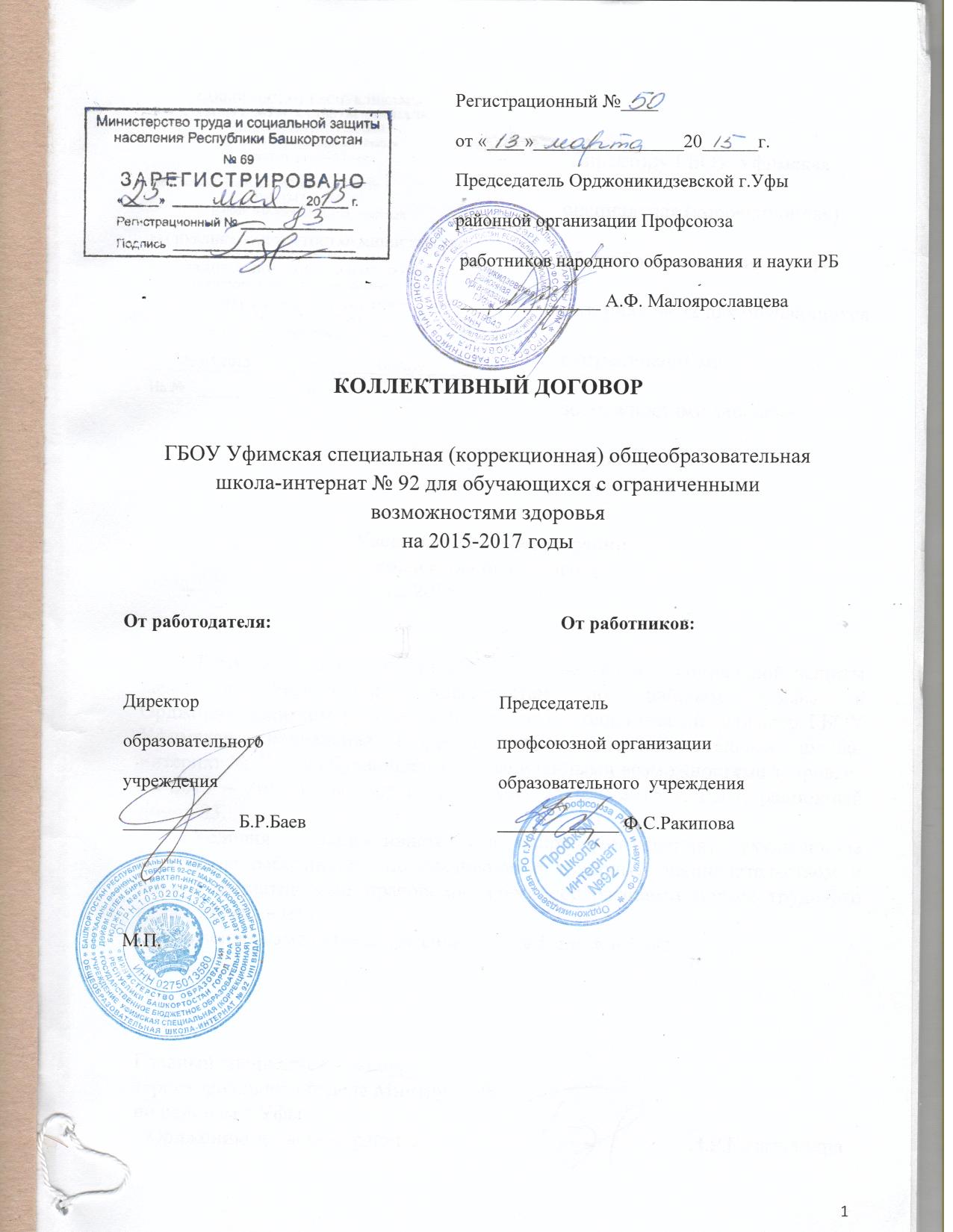 I. Общие положения1.1. Настоящий коллективный договор заключен между работодателем и работниками и является правовым актом, регулирующим социально-трудовые отношения в государственном бюджетном общеобразовательном учреждении Уфимская специальная (коррекционная) общеобразовательная школа-интернат № 92 VIII  вида                                   1.2. Коллективный договор заключен в соответствии с Трудовым кодексом Российской Федерации (далее – ТК РФ), иными законодательными  и нормативными правовыми актами  с целью определения взаимных обязательств работников и работодателя по защите социальных, трудовых, профессиональных прав и интересов работников образовательного учреждения (далее - учреждение) и установлению дополнительных социально-экономических, правовых и профессиональных гарантий, льгот и преимуществ для работников, а также по созданию более благоприятных условий труда по сравнению с установленными законами, иными нормативными правовыми актами, Отраслевым соглашением между Башкирским рескомом Профсоюза работников народного образования и науки РФ и Министерством образования Республики Башкортостан на 2015-2017 годы.1.3. Сторонами коллективного договора являются: работники  учреждения, являющиеся членами Профсоюза работников народного образования и науки РФ (далее – профсоюз), в лице их представителя – выборного органа первичной профсоюзной организации (далее – профком); работодатель в лице его представителя – директора Баев Б.Р.. 1.4. Работники, не являющиеся членами Профсоюза, имеют право уполномочить профком представлять их интересы во взаимоотношениях с работодателем (ст. ст. 30, 31 ТК РФ).1.5. Действие настоящего коллективного договора распространяется на всех работников учреждения.1.6. Стороны договорились, что текст коллективного договора должен быть доведен работодателем до сведения работников в течение 14 дней после его подписания.1.7. Коллективный договор сохраняет свое действие в случае изменения наименования учреждения, расторжения трудового договора с руководителем учреждения.1.8. При реорганизации (слиянии, присоединении, разделении, выделении, преобразовании), изменении типа учреждения коллективный договор сохраняет свое действие в течение всего срока его действия или до внесения в него изменений, дополнений.1.9. При смене формы собственности учреждения коллективный договор сохраняет свое действие в течение трех месяцев со дня перехода прав собственности.          	1.10. При ликвидации учреждения коллективный договор сохраняет свое действие в течение всего срока проведения ликвидации.          	1.11. Коллективный договор учреждения не может содержать условий, снижающих уровень прав и гарантий работников, установленный трудовым законодательством, Отраслевым соглашением между Башкирским рескомом Профсоюза работников народного образования и науки РФ и Министерством образования Республики Башкортостан на 2015- 2017 годы. Условия коллективного договора, ухудшающие положение работников по сравнению с вышеназванными документами, недействительны и не подлежат применению.          1.12. Регистрация коллективного договора в территориальном органе Министерства труда и социальной защиты населения РБ осуществляется после правовой экспертизы и регистрации в вышестоящем профсоюзном органе.1.13. В течение срока действия коллективного договора ни одна из сторон не вправе прекратить в одностороннем порядке выполнение принятых на себя обязательств.1.14. В течение срока действия коллективного договора стороны вправе вносить в него дополнения и изменения на основе взаимной договоренности в порядке, установленном ТК РФ.1.15. Вносимые изменения и дополнения в текст коллективного договора не могут ухудшать положения работников по сравнению с действующим коллективным договором, соглашениями и нормами законодательства.1.16. В   случае принятия органами государственной власти решений, улучшающих положение работников по сравнению с настоящим коллективным договором, данные решения вступают  в действие автоматически.1.17. Все спорные вопросы по толкованию и реализации положений коллективного договора решаются сторонами.          	1.18. В соответствии с действующим законодательством стороны несут ответственность за уклонение от участия в переговорах, нарушение или невыполнение обязательств, принятых в соответствии с коллективным договорам, другие противоправные действия (бездействия).   1.19. Стороны совместно осуществляют анализ выполнения коллективного договора. Ежегодно, не позднее 15 января анализ его выполнения, предложения по совершенствованию работы по коллективно-договорному регулированию социально-трудовых отношений с работниками направляются учредителю и вышестоящий профсоюзный орган.1.20. Представители сторон, уклоняющиеся от участия в коллективных переговорах по заключению, изменению коллективного договора или неправомерно отказавшиеся от их подписания, а также лица, виновные в непредставлении информации, необходимой для ведения коллективных переговоров и осуществления контроля за соблюдением Соглашения, в нарушении или невыполнении обязательств, предусмотренных соглашениями и коллективным договором, несут ответственность, в том числе материальную, в соответствии с действующим законодательством.1.21. Настоящий договор вступает в силу с момента его подписания сторонами и действует по 31 декабря 2017 года1.22. Стороны имеют право продлить действие коллективного договора на срок до трех лет.II. Социальное партнерство и координация действий сторон                           коллективного договора2.1. В целях развития социального партнерства стороны обязуются:2.1.1. Строить свои взаимоотношения на основе принципов социального партнерства, коллективно-договорного регулирования социально-трудовых отношений, государственно-общественного управления образованием, соблюдать определенные настоящим договором обязательства и договоренности.2.1.2. Проводить взаимные консультации (переговоры) по вопросам регулирования трудовых правоотношений, обеспечения гарантий социально-трудовых прав работников, совершенствования локальной нормативной правовой базы и другим социально значимым вопросам.  2.1.3. Обеспечивать участие представителей другой стороны коллективного договора в работе своих руководящих органов при рассмотрении вопросов, связанных с содержанием коллективного договора и его выполнением; предоставлять другой стороне полную, достоверную и своевременную информацию о принимаемых решениях, затрагивающих социальные, трудовые, профессиональные права и интересы работников.2.1.4.  Использовать возможности переговорного процесса с целью учета интересов сторон, предотвращения коллективных трудовых споров и социальной напряженности в коллективе работников учреждения. 2.2. Работодатель обязуется:2.2.1. Предоставлять профкому по его запросу информацию о численности, составе работников, условиях оплаты труда, объеме задолженности по выплате заработной платы, показателях по условиям и охране труда, планированию и проведению мероприятий по массовому сокращению численности (штатов) работников  (увольнение 10 и более процентов работников в течение 90 календарных дней) и другую информацию. 2.2.2.  Привлекать членов профкома для осуществления контроля за правильностью расходования фонда оплаты труда, в том числе фонда стимулирования, внебюджетного фонда. 2.2.3.  Обеспечивать:- участие профкома в работе органов управления учреждением (попечительский, наблюдательный, управляющий советы и др.), как по вопросам принятия локальных нормативных актов, содержащих нормы трудового права и затрагивающих интересы работников, так и относящихся к деятельности учреждения в целом;- осуществление мероприятий по внесению изменений и дополнений в устав учреждения в связи с изменением типа учреждения с обязательным участием работников, включая закрепление в уставе порядка принятия решения о назначении представителя работников (члена профкома) автономного учреждения членом наблюдательного совета.2.2.4. Своевременно выполнять предписания надзорных и контрольных органов и представления профсоюзных органов по устранению нарушений законодательства о труде, иных нормативных правовых актов, содержащих нормы трудового права.   2.3. Взаимодействие работодателя с выборным органом первичной профсоюзной организации осуществляется посредством:учета мотивированного мнения профкома в порядке, установленном статьями 372 и 373 ТК РФ;согласования (письменного) при принятии решений руководителем образовательного учреждения с профкомом после проведения взаимных консультаций в целях достижения единого мнения сторон.2.4. С учетом мнения профкома производится:-	установление системы оплаты труда работников, включая порядок стимулирования труда в учреждении (ст. 144 ТК РФ);принятие правил внутреннего трудового распорядка (ст. 190 ТК РФ);составление графиков сменности (ст. 103 ТК РФ);установление сроков выплаты заработной платы работникам (ст. 136 ТК РФ);привлечение к сверхурочным работам (ст. 99 ТК РФ);привлечение к работе в выходные и нерабочие праздничные дни (ст. 113 ТК РФ);установление очередности предоставления отпусков (ст. 123 ТК РФ);принятие решений о режиме работы в каникулярный период и период отмены образовательного процесса по санитарно-эпидемиологическим, климатическим и другим основаниям (ст. 100 ТК РФ);принятие решения о временном введении режима неполного рабочего времени при угрозе массовых увольнений и его отмены (ст. 180 ТК РФ);утверждение формы расчетного листка (ст. 136 ТК РФ);определение форм подготовки работников и дополнительного профессионального образования работников, перечень необходимых профессий и специальностей (ст. 196 ТК РФ);определение сроков проведения специальной оценки условий труда (ст. 22 ТК РФ);формирование аттестационной комиссии в образовательном учреждении (ст. 82 ТК РФ);формирование комиссии по урегулированию споров между участниками образовательных отношений;принятие локальных нормативных актов учреждения, закрепляющих нормы профессиональной этики педагогических работников;изменение условий труда (ст. 74 ТК РФ). 2.5.	С учетом мотивированного мнения профкома производится расторжение трудового договора с работниками, являющимися членами Профсоюза, по следующим основаниям:сокращение численности или штата работников учреждения (статьи 81, 82, 373 ТК РФ);несоответствие работника занимаемой должности или выполняемой работе вследствие недостаточной квалификации, подтвержденной результатами аттестации (статьи 81, 82, 373 ТК РФ);- неоднократное неисполнение работником без уважительных причин трудовых обязанностей, если он имеет дисциплинарное взыскание (статьи 81, 82, 373 ТК РФ);- повторное в течение одного года грубое нарушение устава учреждения (п. 1 ст. 336 ТК РФ);- совершение работником, выполняющим воспитательные функции, аморального проступка, несовместимого с продолжением данной работы (п. 8 ч. 1 статьи 81 ТК РФ);- применение, в том числе однократное, методов воспитания, связанных с физическим и (или) психическим насилием над личностью обучающегося, воспитанника (п. 2 ст. 336 ТК РФ).2.6.	По согласованию с профкомом производится:установление перечня должностей работников с ненормированным рабочим днем (ст. 101 ТК РФ);представление к присвоению почетных званий (ст. 191 ТК РФ);представление к награждению отраслевыми наградами и иными наградами (ст. 191 ТК РФ);установление размеров повышенной заработной платы за вредные и (или) опасные и иные особые условия труда (ст. 147 ТК РФ);установление размеров повышения заработной платы в ночное время (ст. 154 ТК РФ);распределение учебной нагрузки (ст. 100 ТК РФ);утверждение расписания занятий (ст. 100 ТК РФ);установление, изменение размеров выплат стимулирующего характера (статьи 135, 144 ТК РФ); распределение премиальных выплат и использование фонда экономии заработной платы (статьи 135, 144 ТК РФ). 2.7. Профком обязуется: 2.7.1. Способствовать реализации настоящего коллективного договора, сохранению социальной стабильности в трудовом коллективе, укреплению трудовой дисциплины, строить свои взаимоотношения с работодателем на принципах социального партнерства.2.7.2. Разъяснять работникам положения коллективного договора. 2.7.3. Представлять, выражать и защищать социальные, трудовые, профессиональные права и интересы работников – членов Профсоюза учреждения в муниципальных и других органах, в комиссии по трудовым спорам и суде.Представлять во взаимоотношениях с работодателем интересы работников, не являющихся членами Профсоюза, в случае, если они уполномочили профком представлять их интересы и перечисляют ежемесячно денежные средства из заработной платы на счет первичной профсоюзной организации. 2.7.4. Осуществлять контроль за:- выполнением работодателем норм трудового права, условий коллективного договора;- охраной труда в образовательном учреждении;- правильностью и своевременностью предоставления работникам отпусков и их оплаты;- правильностью ведения и хранения трудовых книжек работников, за своевременностью внесения в них записей, в том числе при установлении квалификационных категорий по результатам аттестации работников; - соблюдением порядка аттестации педагогических работников учреждения, проводимой в целях подтверждения соответствия занимаемой должности; - своевременным назначением и выплатой работникам пособий по обязательному социальному страхованию (совместно с комиссией по социальному страхованию);- правильностью расходования фонда оплаты труда, в том числе фонда стимулирования, экономии фонда оплаты труда, средств, полученных от приносящей доход деятельности, и др.2.7.5. Добиваться от работодателя приостановки (отмены) управленческих решений, противоречащих законодательству о труде, охране труда, обязательствам коллективного договора, соглашениям, принятия локальных нормативных актов без необходимого согласования с профкомом.        	2.7.6. Принимать участие в аттестации работников учреждения на соответствие занимаемой должности, делегируя представителя в состав аттестационной комиссии учреждения.        	2.7.7.  Осуществлять проверку правильности удержания и перечисления на счет первичной профсоюзной организации членских профсоюзных взносов.2.7.8. Информировать членов Профсоюза о своей работе, о деятельности выборных профсоюзных органов.        	2.7.9. Организовывать физкультурно-оздоровительную и культурно-массовую работу для членов профсоюза и других работников учреждения.        	2.7.10.  Ходатайствовать о присвоении почетных званий, представлении к наградам работников учреждения – членов Профсоюза.2.7.11.  Выступать инициатором начала переговоров по заключению коллективного договора на новый срок за три месяца до окончания срока его действия.2.7.12.   Оказывать членам Профсоюза помощь в вопросах применения трудового  законодательства, разрешения индивидуальных и коллективных трудовых споров.2.7.13. Содействовать предотвращению в учреждении коллективных трудовых споров при выполнении обязательств, включенных в настоящий коллективный договор.2.7.14. Организовывать правовой всеобуч для работников учреждения. 2.7.15. Направлять учредителю учреждения заявление о нарушении руководителем учреждения, его заместителями законов и иных нормативных актов о труде, условий коллективного договора, соглашений с требованием о применении мер дисциплинарного взыскания (ст. 195 ТК РФ).2.7.16.  Участвовать совместно с райкомом (горкомом) Профсоюза в организации летнего оздоровления детей работников учреждения и обеспечения их новогодними подарками.2.7.17.   Совместно с работодателем обеспечивать регистрацию работников  в системе персонифицированного учета в системе государственного пенсионного страхования. Контролировать своевременность представления работодателем в пенсионные органы достоверных сведений о  заработке и страховых взносах работников.2.7.18. Оказывать ежегодно материальную помощь членам Профсоюза в  случаях необходимости .   	 2.8. Стороны договорились, что решения по вопросам условий и оплаты труда, изменения их порядка и условий, установления компенсационных, стимулирующих и иных стимулирующих выплат работникам, объема педагогической нагрузки, тарификации, утверждения расписания уроков (занятий) принимаются с учетом мнения (по согласованию) профкома. III. Трудовые отношения3.1. Стороны подтверждают:3.1.1.. Заключение гражданско-правовых договоров в образовательных организациях, фактически регулирующих трудовые отношения между работником и работодателем, не допускается. 3.1.2. Работодатель обязан при приеме на работу, до подписания трудового договора с работником, ознакомить его под роспись с уставом образовательной организации, Соглашением, отраслевым территориальным соглашением, коллективным договором, правилами внутреннего трудового распорядка и иными локальными нормативными актами, связанными с трудовой деятельностью работника.3.1.3. При приеме на работу, кроме оснований, предусмотренных ст.70 ТК РФ, испытание не устанавливается педагогическим работникам, имеющим квалификационную категорию.3.1.4. К работе в образовательном учреждении не допускаются лица, имеющие судимость или непогашенную судимость, не имеющие  медицинский допуск, не предоставившие справки от психиатра и нарколога. 3.1.5. Руководитель образовательной организации по рекомендации аттестационной комиссии образовательной организации может назначить на должность педагогического работника лицо, не имеющее специальной подготовки или стажа работы, но обладающее достаточным практическим опытом и компетентностью. Не допускается увольнение педагогического работника по результатам аттестации, если он не проходил дополнительное профессиональное образование в течение трех лет, предшествующих аттестации.3.1.6. Обязательными для включения в трудовой договор педагогических работников наряду с обязательными условиями, содержащимися в ст.57 ТК РФ, являются: объем учебной нагрузки, установленный при тарификации, условия оплаты труда, включая размеры ставки заработной платы, окладов (оклада), повышающих коэффициентов к ставке (окладу), компенсационных и стимулирующих выплат.         3.1.7. Условия выполнения и объем учебной нагрузки (преподавательской работы)   руководителей образовательных организаций и их заместителей являются обязательными для включения в трудовой договор (дополнительное соглашение), который заключается между руководителем организации, его заместителем, и работодателем (учредителем) или уполномоченным им лицом. 3.1.8. Требования, содержащиеся в Едином квалификационном справочнике руководителей, специалистов и служащих (раздел «Квалификационные характеристики должностей работников образования»), служат основой для разработки должностных инструкций работников.3.1.9. Работа, не обусловленная трудовым договором и (или) должностными обязанностями работника, может выполняться только с письменного согласия работника в течение установленной продолжительности рабочего времени наряду с работой, определенной трудовым договором, за дополнительную оплату.3.1.10.Работодатель обязан расторгнуть трудовой договор в срок, указанный в заявлении работника о расторжении трудового договора по собственному желанию  в следующих случаях:переезд работника на новое место жительства;зачисление на учебу в образовательную организацию;выход на пенсию;необходимость длительного постоянного ухода за ребенком в возрасте старше трех лет;необходимость ухода за больным или престарелым членом семьи;в других случаях, предусмотренных локальными актами, коллективным договором образовательной организации.3.1.11. «Продление» срока трудового договора между работником и работодателем означает признание работодателем этого договора бессрочным.	3.1.12. При увольнении руководителя образовательной организации по п.2 ч.1 ст.278 ТК РФ работодатель должен учитывать законные интересы организации.3.2. Министерство образования РБ при повторном заключении трудовых договоров с руководителями государственных образовательных организаций устанавливает срок действия  трудовых договоров не менее чем на три года.3.3. Стороны договорились:- увольнение работника по основаниям, предусмотренным п.2 или 3 ч.1 ст.81 ТК РФ, а также прекращение трудового договора с работником по основаниям, предусмотренным п.2, 8, 9, 10 или 13 ч.1 ст.83 ТК РФ допускается, если невозможно перевести работника с его письменного согласия на другую имеющуюся у работодателя работу (как вакантную должность или работу, соответствующую квалификации работника, так и вакантную нижестоящую должность или нижеоплачиваемую работу), которую работник может выполнять с учетом состояния его здоровья. При этом работодатель обязан предлагать работнику все отвечающие указанным требованиям вакансии, имеющиеся у него.	- в случаях прекращения трудового договора вследствие нарушения установленных Трудовым кодексом РФ или иным федеральным законом правил заключения трудового договора (п.11 ч.1 ст.77 ТК РФ) трудовой договор прекращается, если невозможно перевести работника с его письменного согласия на другую имеющуюся у работодателя работу (как вакантную должность или работу, соответствующую квалификации работника, так и вакантную нижестоящую должность или нижеоплачиваемую работу), которую работник может выполнять с учетом состояния его здоровья. При этом работодатель обязан предлагать работнику все отвечающие указанным требованиям вакансии, имеющиеся у него как в данной, так и в другой местности. IV. Рабочее время и время отдыха4.1. Стороны подтверждают:4.1.1.Педагогические работники, ведущие преподавательскую работу, привлекаются к работе в образовательной организации в пределах установленного объема учебной нагрузки (преподавательской работы), выполнение которой регулируется расписанием учебных занятий.Другая часть педагогической работы работников, требующая затрат рабочего времени, которое не конкретизировано по количеству часов, вытекающая из их должностных обязанностей, предусмотренных тарифно-квалификационными (квалификационными) характеристиками и трудовым договором, регулируется правилами внутреннего трудового распорядка, графиками и планами работы образовательной организации, в том числе личными планами педагогического работника.4.1.2.При установлении учебной нагрузки на новый учебный год учителям (преподавателям), для которых данная образовательная организация является местом основной работы, сохраняются ее объем и преемственность преподавания предметов в классах.4.1.3.Объем учебной нагрузки, установленный учителям (преподавателям) в начале учебного года, не может быть уменьшен по инициативе работодателя в текущем учебном году, а также при установлении ее на следующий учебный год, за исключением случаев уменьшения количества часов по учебным планам и программам, сокращения количества классов (групп).4.1.4.Объем учебной нагрузки учителей (преподавателей) меньше нормы часов, за которую выплачивается ставка заработной платы, устанавливается только с письменного согласия педагогических работников.4.1.5.Учебная нагрузка педагогических работников на новый учебный год устанавливается руководителем образовательной организации с учетом мнения выборного профсоюзного органа.4.1.6.Предоставление преподавательской работы лицам, выполняющим ее помимо основной работы, в той же организации (включая руководителей), а также педагогическим, руководящим и иным работникам других образовательных организаций, работникам предприятий, учреждений, организаций (включая работников органов управления образованием, методических кабинетов и др.) осуществляется с учетом мнения выборного профсоюзного органа и при условии, если учителя (преподаватели), для которых данная организация является местом основной работы, обеспечены преподавательской работой по своей специальности в объеме не менее ставки.4.1.7.Распределение учебной нагрузки педагогическим работникам, находящимся в отпуске по уходу за ребенком до достижения им возраста трех лет либо ином отпуске, осуществляется на общих основаниях.4.1.8.Тарификация учителей, обучающих на дому длительно болеющих или хронически больных детей, осуществляется на общих основаниях на учебный год, т.е. по 31 августа.4.1.9.Устанавливается:- сокращенная продолжительность рабочего времени не более 39 часов в неделю для медицинских работников;- продолжительность рабочего времени не более 35 часов в неделю с сохранением полной оплаты труда для работников, являющихся инвалидами I или II группы.4.1.10.Расписание учебных занятий составляется с исключением нерациональных затрат времени учителей (преподавателей) с тем, чтобы не нарушалась непрерывная последовательность их работы и не образовывались длительные перерывы ("окна").4.1.11.Вопрос обязательности или возможности отсутствия работников (отдельных работников) на своих рабочих местах в случае простоя (временной приостановки работы по причинам экономического, технологического, технического или организационного характера) решается руководителем организации с учетом мнения выборного профсоюзного органа.4.1.12.Ежегодный отпуск за первый год работы, предоставляемый работнику по соглашению сторон до истечения шести месяцев работы (авансом), устанавливается полной продолжительности, определенной законодательно для этой должности, и оплачивается в полном размере при условии, что работник не просит предоставить ему только часть отпуска».4.1.13.Исчисление продолжительности отпуска пропорционально проработанному времени допускается только в случае выплаты денежной компенсации при увольнении работника. Педагогическим работникам, проработавшим в рабочем году не менее 10 месяцев, денежная компенсация за неиспользованный отпуск при увольнении выплачивается исходя из законодательно установленной продолжительности отпуска.4.1.14.Длительный отпуск сроком до одного года не реже чем через каждые десять лет непрерывной педагогической работы предоставляется на условиях и в порядке, установленном федеральным органом исполнительной власти, осуществляющим функции по выработке государственной политики и нормативно-правовому регулированию в сфере образования.4.1.15.В целях реализации ст.101 и 119 ТК РФ и компенсации работникам образовательных организаций дополнительной нагрузки за эпизодическое привлечение к выполнению своих трудовых функций за пределами установленной для них продолжительности рабочего времени определены следующие должности работников, работающих с ненормированным рабочим днем: руководитель (директор, заведующий) образовательной организации,заместитель руководителя,главный бухгалтер, бухгалтер,секретарь, секретарь-машинистка,шеф-повар,водитель.Локальными нормативными актами, коллективными договорами образовательных организаций данный перечень может быть расширен.Работникам с ненормированным рабочим днем предоставляется ежегодный дополнительный оплачиваемый отпуск, продолжительность которого определяется коллективным договором образовательной организации, в количестве трех календарных дней.4.1.16.В целях реализации ст.95 ТК РФ и учитывая особенность рабочего времени педагогических работников, ведущих преподавательскую работу, накануне праздничных дней работодателям рекомендуется в эти дни ограничить привлечение педагогических работников к другой части их педагогической работы, которая может увеличить их рабочее время по сравнению с учебной нагрузкой, предусмотренной расписанием занятий. 4.2. В случаях, когда по условиям работы работникам не может быть соблюдена установленная нормальная ежедневная или еженедельная продолжительность рабочего времени, устанавливается суммированный учет рабочего времени с продолжительностью учетного периода, определяемого локальным нормативным актом образовательной организации (месяц, квартал, полугодие, год). Учетный период для водителей, работающих по суммированному учету рабочего времени, - один месяц.Суммированный учет рабочего времени вводится работодателем с учетом мнения выборного органа первичной профсоюзной организации.При учете рабочего времени работников с суммированным учетом рабочего времени подсчет часов для оплаты  сверхурочной работы за учетный период производится в соответствии с Информацией Минтруда РБ о норме рабочего времени в Республике Башкортостан на соответствующий календарный год. 4.3. Работающие женщины, имеющие двух и более детей в возрасте до 12 лет, имеют первоочередное право на получение ежегодного отпуска в летнее или другое удобное для них время.4.4. Нагрузка педагога-психолога в образовательных организациях составляет 36 часов в неделю, из них:- на индивидуальную и групповую профилактическую, диагностическую, консультативную, коррекционную, развивающую, учебную, просветительскую работу с обучающимися, воспитанниками; на экспертную, консультационную работу с педагогическими работниками и родителями (законными представителями) по вопросам развития, обучения и воспитания детей в образовательной организации; на участие в психолого-медико-педагогическом консилиуме образовательной организации педагог-психолог затрачивает 18 часов в неделю;- остальное время в пределах установленной педагогу-психологу продолжительности рабочего времени является временем на подготовку к индивидуальной и групповой работе с обучающимися, воспитанниками; обработку, анализ и обобщение полученных результатов; подготовку к экспертно-консультационной работе с педагогическими работниками и родителями обучающихся, воспитанников; организационно-методическую деятельность (повышение личной профессиональной квалификации, самообразование, супервизорство, участие в методических объединениях практических психологов, заполнение аналитической и отчетной документации и др.).Выполнение указанной работы педагогом-психологом может осуществляться как непосредственно в образовательной организации (при обеспечении администрацией организации необходимых условий работы с учетом специфики и требований к профессиональной деятельности педагога-психолога), так и за его пределами.    4.5. Работодатель обязуется:    4.5.1. Предоставлять ежегодный дополнительный оплачиваемый отпуск работникам:занятым на работах с вредными и (или) опасными условиями труда в соответствии со ст. 117 ТК РФ продолжительностью не менее 2 дней (приложение № 10); с ненормированным рабочим днем в соответствии со ст.119 ТК РФ , (приложение № 8, в котором устанавливается перечень должностей работников с ненормированным рабочим днем (ст.101 ТК РФ) и продолжительность дополнительного отпуска работникам с ненормированным рабочим днем, который должен быть не менее трех календарных дней).   4.5.2. Предоставлять работникам отпуск без сохранения заработной платы в следующих случаях:- при рождении ребенка в семье до 2 дней;-  в связи с переездом на новое место жительства до 2 дней;- для проводов детей в армию до 2 дней;- в случае свадьбы работника (детей работника) до 3 дней  (брак в первый раз); - работающим пенсионерам по старости  до 2 дней;- участникам Великой Отечественной войны и лицам приравненных к ним до 3 дней; - работающим инвалидам до 3 дней;с сохранением заработной платы- на похороны близких родственников до 3 дней- неосвобожденному председателю первичной профсоюзной организации - 5 дней, членам профкома и инженеру по охране труда до 3 дней;- при отсутствии в течение учебного года  дней нетрудоспособности до 3  дней - заведующему библиотекой –  до 10 дней   4.6. Работодатель обеспечивает педагогическим работникам возможность отдыха и приема пищи в рабочее время одновременно с обучающимися, в том числе  в течение перерывов между занятиями (перемен). Время для отдыха и питания для других работников устанавливается Правилами внутреннего трудового распорядка и не должно быть менее 30 минут (ст.108 ТК РФ).  4.7. Дежурство педагогических работников по учреждению должно начинаться не ранее чем за 20 минут до начала занятий и продолжаться не более 20 минут после их окончания.V.  Оплата труда и нормы труда5.1. В целях повышения социального статуса работников образования, престижа педагогической профессии стороны договорились приоритетным направлением на период действия коллективного договора считать неуклонное повышение и улучшение условий оплаты труда работников учреждения, в том числе проведение своевременной индексации их заработной платы,  осуществление мер по недопущению и ликвидации задолженности по заработной плате. 5.2. Стороны подтверждают:           	5.2.1. Оплата труда работников учреждения осуществляется в соответствии с законодательством Российской Федерации, Республики Башкортостан,  в условиях реализации  принципа финансирования с учетом разделения фонда оплаты труда на базовую (включая компенсационные выплаты) и стимулирующую части в зависимости от квалификации работников, сложности выполняемой работы, специфики деятельности учреждения, количества и качества затраченного труда.  	5.2.2. Порядок и условия оплаты труда работников, в том числе компенсационных выплат, из бюджетных средств, регулируются Положением об оплате труда работников ГБОУ Уфимская школа-интернат №92 VIII вида, утверждаемым работодателем  по согласованию  с профкомом ГБОУ Уфимская школа-интернат №92 VIII вида.     Размеры и условия осуществления выплат стимулирующего характера устанавливаются Положением о выплатах стимулирующего характера ГБОУ Уфимская школа-интернат №92 VIII вида,  регламентирующим  размеры стимулирующих выплат работникам, утверждаемым работодателем по согласованию с профкомом.5.2.3.При разработке и утверждении в организациях показателей и критериев эффективности работы в целях осуществления стимулирования качественного труда работников учитываются принципы:размер вознаграждения работника должен определяться на основе объективной оценки результатов его труда (принцип объективности);работник должен знать, какое вознаграждение он получит в зависимости от результатов своего труда (принцип предсказуемости);вознаграждение должно быть адекватно трудовому вкладу каждого работника в результат деятельности всей организации, его опыту и уровню квалификации (принцип адекватности);вознаграждение должно следовать за достижением результата (принцип своевременности);правила определения вознаграждения должны быть понятны каждому работнику (принципы доступности, справедливости);принятие решений о выплатах и их размерах должны осуществляться по согласованию с выборным органом первичной профсоюзной организации (принцип прозрачности).            При наличии средств работникам учреждения может оказываться материальная помощь в соответствии с положением об оказании материальной помощи (приложение № 4).              5.2.4. При разработке учреждением и внесении изменений в Положение об оплате труда работников  условия, порядок и размеры оплаты их труда, в том числе размеры компенсационных и стимулирующих выплат, не должны быть ухудшены по сравнению с предусмотренными в Положении об оплате труда  работников государственных (муниципальных)  образовательных учреждений.             При изменении типа учреждения, системы, условий, порядка и размеров оплаты труда заработная плата работников учреждения (без учета премий и иных стимулирующих выплат) не может быть ниже заработной платы (без учета премий и иных стимулирующих выплат), выплачиваемой до этих изменений, при условии сохранения объема должностных обязанностей работников и выполнения ими работ той же квалификации.             5.2.5. Месячная заработная плата работника, отработавшего за этот период норму рабочего времени и выполнившего нормы труда (трудовые обязанности), не может быть ниже размера минимальной заработной платы.     Месячная оплата труда работников не ниже минимальной заработной платы пропорционально отработанному времени  осуществляется в рамках каждого трудового договора, в т.ч. заключенного о работе на условиях совместительства.     Оплата сверхурочной работы в заработной плате работника при доведении ее до минимальной заработной платы не учитываются.     5.2.6. Работникам, занятым на тяжелых работах, работах с вредными и опасными условиями труда, устанавливается компенсационная выплата в размере 15% тарифной ставки (оклада), за работу с особо тяжелыми и особо вредными условиями труда – 24 % тарифной ставки (оклада).    Перечень тяжелых работ, работ с вредными и (или) опасными условиями труда, а также должностей работников, продолжительность их работы  в этих условиях, конкретный размер выплат определяется учреждением  на основании  заключения аттестации рабочих мест.             Конкретный размер выплат работникам определяется в зависимости от продолжительности их работы в неблагоприятных условиях труда.            Установленные работнику размеры и (или) условия повышенной оплаты труда на тяжелых работах, работах с вредными и опасными и иными особыми условиями труда не могут быть снижены и (или) ухудшены без проведения аттестации рабочих мест.              5.2.7. Каждый час работы в ночное время оплачивается в полуторном размере. Ночным считается время с 22.00  часа  до  6.00 часов.             5.2.8. Сверхурочная работа оплачивается за первые два часа работы в полуторном размере, за последующие часы – в двойном размере. При этом в учреждении устанавливается учетный период 5.2.9. Работникам (в том числе работающим по совместительству), выполняющим в учреждении наряду со своей основной работой, определенной трудовым договором, дополнительную работу по другой профессии (должности) или исполняющему обязанности временно отсутствующего работника без освобождения от своей основной работы, производятся компенсационные выплаты (доплаты) за совмещение профессий (должностей), расширение зон обслуживания, увеличение объема работы или исполнение обязанностей временно отсутствующего работника, размеры которых определяются по соглашению сторон трудового договора. 5.2.10. На заработную плату работников, осуществляющих работу на условиях внутреннего и внешнего совместительства, работников, замещающих отсутствующих педагогических работников, в том числе на условиях почасовой оплаты за фактически отработанное время, работников из числа административно-управленческого и учебно-вспомогательного персонала, ведущих педагогическую работу, начисляются соответствующие компенсационные и стимулирующие выплаты. 5.2.11. За работу, не входящую в должностные обязанности работников (проверка письменных работ, классное руководство, заведование кабинетами и др.), за счет фонда стимулирования устанавливаются повышающие коэффициенты, конкретный размер которых определяется Положением об оплате труда работников учреждения. Выплаты по повышающим коэффициентам за квалификационную категорию (стаж педагогической работы), высшее профессиональное образование и проверку письменных работ являются обязательными.   5.2.12. Педагогическим работникам, впервые поступившим на работу в учреждение после окончания учреждения высшего или среднего профессионального образования, устанавливается повышающий коэффициент к ставке заработной плате (окладу) в размере 0,2 за фактическую нагрузку в течение 3 лет на условиях, предусмотренных разделом 9 коллективного договора.     5.2.13. Учителям, исполняющим обязанности временно отсутствующего работника и работающим одновременно в двух подгруппах (по предметам, где предусмотрено деление классов на подгруппы), устанавливается доплата, размер которой определяется по соглашению сторон трудового договора с учетом содержания и (или) объема дополнительной работы.   5.2.14. При осуществлении единовременных выплат в соответствии с решениями органов государственной власти и органов местного самоуправления данные выплаты производятся также работникам, находящимся в отпусках по уходу за ребенком до достижения им возраста полутора и трех лет (за счет экономии фонда оплаты труда, средств, полученных от приносящей доход деятельности).               5.2.15. Не допускается выплата заработной платы в размере ниже ставки заработной платы педагогическим работникам, не имеющим полной учебной нагрузки, при условии их догрузки до установленной нормы часов другой педагогической работой, предусмотренной постановлением Правительства РФ от 24.12.2010 г. 2003 г. № 2075 «О продолжительности рабочего времени (норме часов педагогической работы за ставку заработной платы) педагогических работников образовательных учреждений». Работники предупреждаются об отсутствии возможности обеспечения их полной учебной нагрузкой и о формах догрузки другой педагогической работой до установленной им полной нормы не позднее, чем за два месяца.              5.2.16. Оплата труда педагогических и других работников учреждения, ведущих преподавательскую работу, за время работы в  период  каникул производится из расчета заработной платы, установленной при тарификации.    5.2.17.Оплата труда педагогических работников в период отмены учебных занятий (образовательного процесса) по санитарно-эпидемиологическим, климатическим и другим основаниям производится из расчета заработной платы, установленной при тарификации, предшествующей периоду, с которым связана отмена учебных занятий (образовательного процесса).    5.2.18. За педагогическими работниками, привлекаемыми в период, не совпадающий с их отпуском, к работе в лагерях с дневным пребыванием детей в  пределах установленного им до начала каникул объема учебной нагрузки сохраняется заработная плата, предусмотренная тарификацией. В случае привлечения педагогических работников (с их согласия) к этой работе сверх указанного времени им производится оплата за фактически отработанное время.             5.2.19. Экономия фонда оплаты труда направляется на установление иных стимулирующих выплат, премирование, оказание материальной помощи работникам, что фиксируется в локальных нормативных актах (положениях) учреждения.                5.2.20. Выплата заработной платы работникам в соответствии со ст.136 ТК РФ осуществляется не реже чем каждые полмесяца.  Дни выдачи заработной платы – 5 и 20 числа каждого месяца.                       5.2.21. Время приостановки работником работы ввиду задержки работодателем выплаты   ему  заработной   платы   на   срок   более 15 дней,  если  работник известил работодателя о начале простоя в письменной форме, оплачивается как простой по вине работодателя в размере не менее двух третей средней заработной платы работника (ст. 157 ТК РФ).                     5.2.22. Время приостановки работником работы в связи с проведением капитального ремонта оплачивается как время простоя по вине работодателя в размере двух третей средней заработной платы работника.             5.2.23. В случаях коллективных трудовых споров, приведших к забастовкам, работодатель сохраняет за работниками, участвующими в забастовках, заработную плату в полном объеме.  5.2.24. Изменение условий оплаты труда, предусмотренных трудовым договором, осуществляется при наличии следующих оснований (указываются возможные основания):при присвоении квалификационной категории – со дня вынесения решения аттестационной комиссией;при изменении (увеличении) стажа работы в образовательной организации (выслуга лет);при присвоении почетного звания – со дня присвоения почетного звания уполномоченным органом;      5.2.25. Работодатель ежемесячно выдает работникам на руки расчетные листы в доступном для работников формате, включающие информацию о составных частях причитающейся заработной платы за соответствующий период, размерах и основаниях произведенных удержаний, а также об общей денежной сумме, подлежащей выплате. В расчетных листках каждого работника отражаются суммы начисленных в его пользу страховых взносов в Пенсионный фонд РФ за соответствующий период. Форма расчетного листка утверждается работодателем с учетом мнения профкома.     5.2.26. Заработная плата выплачивается непосредственно в учреждении либо перечисляется на указанный работником счет в банке. Изменение банка, через который работники получают заработную плату, без согласия и личного заявления работников не допускается.          5.2.27. Работа уборщиков помещений, дворников и других работников, оплата труда которых зависит от нормы убираемой площади, сверх нормы считается совместительством и оформляется отдельными трудовыми договорами с соответствующей оплатой.    5.2.28. Наполняемость классов, групп, установленная Типовым положением  учреждения с учетом санитарных правил и норм, является для педагогических работников предельной нормой обслуживания в конкретном классе, группе, за часы работы в которых оплата осуществляется исходя из установленной ставки заработной платы.          VI. Содействие занятости, повышение квалификации   и                    закрепление профессиональных кадров6.1. Стороны содействуют неснижению гарантий в сфере занятости, подготовки и дополнительного профессионального образования работников, оказания эффективной помощи молодым специалистам в профессиональной и социальной адаптации. 6.2. Стороны договорились:6.2.1. Не допускать экономически и социально необоснованной ликвидации образовательных организаций, сокращения рабочих мест, ведущих к нарушению прав и гарантий работников.6.2.2. При проведении структурных преобразований в организациях не допускаются массовые сокращения работников, принимаются опережающие меры по трудоустройству высвобождаемых работников. Массовым высвобождением работников считается увольнение 10% работников в течение 90 календарных дней.6.2.3. При возможных массовых увольнениях работников в связи с сокращением численности или штата, а также в случае ликвидации организации,  работодатели обязаны своевременно не менее чем за три месяца и в полном объеме представлять информацию органам службы занятости и выборным профсоюзным органам.6.2.4. В случае направления работника для профессионального обучения или  дополнительного профессионального образования за ним сохраняется место работы (должность), средняя заработная плата по основному месту работы и, если работник направляется для обучения в другую местность, ему оплачиваются  командировочные расходы (суточные, проезд к месту обучения и обратно, проживание) в порядке и размерах, предусмотренных для лиц, направляемых в служебные командировки. 6.2.5. Работникам, совмещающим работу с получением образования, в том числе работникам, уже имеющим профессиональное образование соответствующего уровня и направленным на обучение работодателем, предоставляются гарантии и компенсации в порядке, предусмотренном главой 26 ТК РФ.6.2.6. Формы подготовки и дополнительного профессионального образования работников, перечень необходимых профессий и специальностей, сроки обучения определяются работодателем с учетом мнения выборного профсоюзного органа. 	6.2.7. Увольнение в связи с сокращением численности или штата работников, а также несоответствием работника занимаемой должности или выполняемой работе вследствие недостаточной квалификации, подтвержденной результатами аттестации, допускается, если невозможно перевести работника с его согласия на другую работу (как вакантную должность или работу, соответствующую квалификации работника, так и вакантную нижестоящую должность или нижеоплачиваемую работу).6.3. Стороны рекомендуют:6.3.1. Производить дополнительные выплаты к сумме выходного пособия увольняемым вследствие массового высвобождения работникам за счёт средств, полученных от приносящей доход деятельности. 6.3.2. Предупреждать работников о возможном массовом сокращении численности или штата не менее чем за 3 месяца и предоставлять работнику определенное время в течение рабочего дня для поиска работы. Порядок предоставления определяется коллективным договором организации.6.3.3. Вносить в коллективные договоры положения, в соответствии с которыми при сокращении численности или штата работников и при равной производительности труда и квалификации преимущественное право на оставление на работе наряду с основаниями, установленными частью 2 статьи 179 ТК РФ, имеют работники:- имеющие более длительный стаж работы в данной организации;- имеющие почетные звания, удостоенные ведомственными знаками отличия и иными наградами;- успешно применяющие инновационные методы работы и достигающие высоких результатов;- которым до наступления права на получение пенсии (по любым основаниям) осталось менее трех лет;- председатели первичных организаций Профсоюза и не освобожденные от основной работы председатели территориальных профсоюзных организаций.В коллективных договорах образовательных организаций могут предусматриваться иные категории работников, имеющие преимущественное право на оставление на работе.VII.   Аттестация педагогических работников              7.1. Аттестация педагогических работников производится в соответствии с приказом Министерства образования и науки Российской Федерации от  7 апреля 2014 года №276               «Об утверждении порядка проведения аттестации педагогических работников организаций, осуществляющих образовательную деятельность» и Отраслевым соглашением между Башкирским рескомом Профсоюза работников народного образования и науки Российской Федерации и Министерством образования Республики Башкортостан на 2015-2017 годы.	7.2. Освобождаются от тестирования:7.2.1. Награжденные:государственными наградами - орденами и медалями, почетными званиями со значением "Народный", "Заслуженный", полученными за педагогическую деятельность;отраслевыми наградами: значком "Отличник народного просвещения", "Отличник образования РБ", нагрудным знаком "Почетный работник общего (начального профессионального, среднего профессионального) образования РФ", званием "Почетный работник общего (начального профессионального, среднего профессионального) образования РФ";грамотой Президента РБ;Почетными грамотами Министерства образования РФ, Министерства образования РБ;аналогичными наградами иных ведомств за работу, совпадающую с профилем педагогической деятельности.7.2.2. Победители и лауреаты:республиканского и всероссийского конкурсов профессионального мастерства "Учитель года", "Воспитатель года", "Руководитель дошкольной образовательной организации года", «Учитель башкирского языка и литературы года», «Учитель русского языка и литературы года», «Воспитатель детского дома года», «Коррекционный педагог»;конкурса лучших учителей в рамках реализации приоритетного национального проекта "Образование", ставшие победителями в межаттестационный период.7.3. Аттестация заместителей руководителя, руководителей структурных подразделений, в целях подтверждения соответствия занимаемой должности осуществляется аттестационными комиссиями образовательных организаций, если она предусмотрена локальными нормативными актами образовательных организаций.7.4. Квалификационная категория, присвоенная по одной из педагогических должностей, может учитываться в течение срока ее действия для установления оплаты труда по другой педагогической должности при условии совпадения должностных обязанностей, учебных программ, профилей работы (деятельности) в пределах финансовых средств организаций, направляемых на оплату труда, в следующих случаях:В коллективном договоре организацией могут быть установлены и другие случаи учета имеющейся квалификационной категории для установления оплаты труда работников.Названные и другие случаи учета квалификационной категории при работе на разных педагогических должностях, по которым совпадают должностные обязанности, учебные программы, профили работы (деятельности), определяются коллективным договором, локальным нормативным актом образовательной организации.7.5. Установление оплаты труда педагогическому работнику в случае истечения срока действия его квалификационной категории осуществляется с учетом результатов аттестации в период:длительной нетрудоспособности,отпуска по уходу за ребенком до достижения им возраста 3-х лет,длительной командировки на работу по специальности в российские образовательные организации за рубежом,длительного отпуска сроком до 1 года,службы в Вооруженных Силах Российской Федерации,за год до наступления пенсионного возраста.     Оплата труда педагогических работников в перечисленных случаях определяется коллективным договором, Положением об оплате труда организации, локальным нормативным актом в пределах средств организации, направляемых на оплату труда. Оплата ежегодно устанавливается приказом руководителя организации с учетом мнения выборного профсоюзного органа на срок, определенный коллективным договором, до  трех лет.7.6. В целях защиты интересов педагогических работников:7.6.1. График проведения аттестации для лиц, имеющих квалификационную категорию, должен учитывать срок ее действия с тем, чтобы решение могло быть принято аттестационной комиссией до истечения срока действия ранее присвоенной квалификационной категории.7.6.2. По письменному заявлению работника в случаях его временной нетрудоспособности в период прохождения им аттестации, нахождения в командировке или другим уважительным причинам продолжительность его аттестации может быть увеличена на период его отсутствия по уважительной причине.7.6.3. Работодателю рекомендуется:письменно предупреждать работника об истечении срока действия квалификационной категории не позднее чем за 3 месяца;осуществлять подготовку представления на педагогического работника для аттестации с целью подтверждения соответствия занимаемой должности с учетом мотивированного мнения выборного органа первичной профсоюзной организации;направлять педагогического работника на курсы повышения квалификации (переподготовку) в случае его признания в результате аттестации по представлению работодателя не соответствующим занимаемой должности, или предоставлять по возможности другую имеющуюся работу, которую работник может выполнять.7.6.4. Сроки представления педагогических работников для прохождения ими аттестации с целью подтверждения соответствия занимаемой должности определяются работодателем с учетом мотивированного мнения выборного органа первичной профсоюзной организации.7.6.5. В случае истечения срока действия высшей квалификационной категории педагогические работники вправе обратиться в аттестационную комиссию с заявлением о проведении аттестации в целях установления высшей квалификационной категории как по занимаемой должности, так по иной педагогической должности, по которой совпадают профиль преподаваемых предметов (курсов, дисциплин) или профиль деятельности.7.6.6. Педагогические работники, имеющие первую квалификационную категорию, через два года после ее установления вправе обратиться в аттестационную комиссию с заявлением о проведении аттестации в целях установления высшей квалификационной категории как по занимаемой должности, так по иной педагогической должности, по которой совпадают профиль преподаваемых предметов (курсов, дисциплин) или профиль деятельности.7.6.7. Педагогические работники, имеющие (имевшие) высшую квалификационную категорию по одной должности, имеют право проходить аттестацию в целях установления высшей квалификационной категории по другой должности, по которым совпадают должностные обязанности, учебные программы, профили работы (деятельности).  	7.6.8. График повышения квалификации за 3 года. VIII.  Условия и охрана труда и здоровья8.1. Работодатель:8.1.1. Знакомит работников при приеме на работу с требованиями охраны труда.8.1.2. На каждом рабочем месте обеспечивает условия труда, соответствующие требованиям нормативных документов по охране труда.8.1.3. Организует и контролирует проведение аттестации рабочих мест по условиям труда с последующей сертификацией организации работ по охране труда в образовательных учреждениях в соответствии со статьей 212 Трудового  кодекса РФ и Порядком проведения аттестации рабочих мест по условиям труда, утвержденным приказом Министерства здравоохранения и социального развития РФ от 26 апреля 2011 г. № 342 Н.8.1.4. Совместно с профкомом разрабатывает ежегодное соглашение по охране труда, включающее организационные и технические мероприятия по охране труда, затраты на выполнение каждого мероприятия, срок его выполнения, должностное лицо, ответственное за его выполнение.8.1.5. За счет средств учреждения обеспечивает приобретение и выдачу в соответствии с установленными нормами спецодежды, средств индивидуальной защиты, смывающих и (или) обезвреживающих средств.8.1.6.Своевременно проводит обучение, инструктаж и проверку знаний по охране труда работников учреждения.8.1.7. В установленном порядке проводит расследование несчастных случаев с работниками.8.1.8. Выполняет в установленные сроки мероприятия по улучшению условий и охраны труда.8.1.9.Обеспечивает  проведение замеров сопротивления изоляции и заземления электрооборудования и компьютеров.8.1.10. Обеспечивает установленный санитарными нормами тепловой режим  в помещениях.При понижении температуры до 17С и ниже (ГОСТ 12.1005-88) во время отопительного сезона по представлению профкома переводит работников на сокращенный рабочий день с сохранением заработной платы. При снижении температуры до 14 С и ниже в помещении занятия прекращаются.8.1.11. По охране труда, на которого приказом руководителя возложены обязанности ответственного за состояние охраны труда учреждения.8.1.12. Информирует работников (под расписку) об условиях и охране труда на их рабочих местах, полагающихся им компенсациях и средствах индивидуальной защиты.8.1.13. Обеспечивает нормативными документами по охране труда, инструкциями по охране труда, журналами инструктажа ответственного за состояние охраны труда учреждения.8.1.14. Обеспечивает санитарно-бытовое и лечебно-профилактическое обслуживание работников в соответствии с требованиями охраны труда.8.1.15. Обеспечивает  за счет средств учреждения прохождение работниками обязательных предварительных (при поступлении на работу), регулярных  (в течение  трудовой  деятельности) медицинских   осмотров,   профессиональной гигиенической подготовки и аттестации,  выдачу работникам  личных  медицинских  книжек,   внеочередных  медицинских   осмотров  (обследований)   работников   по  их   просьбам    в    соответствии  с    медицинскими рекомендациями с сохранением за ними места работы и среднего заработка на время прохождения указанных медицинских осмотров.8.1.16. Принимает меры по своевременному обучению по охране труда.8.1.17. Обеспечивает своевременный возврат средств, перечисленных в Фонд социального страхования от несчастных случаев, на предупредительные меры по снижению травматизма в учреждении.8.1.18. Создает совместно с профкомом на паритетной основе комиссию по охране труда.8.1.19. Предоставляет уполномоченному профкома по охране труда для выполнения возложенных на них обязанностей не менее двух часов рабочего времени в неделю с оплатой за счет средств учреждения в размере среднего заработка.8.1.20. Единовременное денежное пособие работникам (членам их семей) за возмещение вреда, причиненного их здоровью в результате несчастного случая или профессионального заболевания  при исполнении трудовых обязанностей в случаях: - гибели работника – 4  должностных оклада;- получения работником инвалидности – 4 должностных оклада;- утраты работником трудоспособности, не позволяющей выполнять трудовые обязанности по прежнему месту работы, -  4 должностных оклада.            8.2. Профком:8.2.1. Осуществляет контроль за соблюдением законодательства по охране труда со стороны администрации учреждения.8.2.2. Контролирует своевременную, в соответствии с установленными нормами, выдачу работникам спецодежды, средств индивидуальной защиты, моющих средств.8.2.3. Избирает уполномоченных по охране труда.8.2.4. Принимает участие в создании и работе  комиссии по охране труда.8.2.5. Принимает участие в расследовании несчастных случаев на производстве с работниками учреждения.8.2.6. Обращается к работодателю с предложением о привлечении к ответственности лиц, виновных в нарушении требований охраны труда.8.2.7. Принимает участие в рассмотрении трудовых споров, связанных с нарушением законодательства об охране труда, обязательств, предусмотренных коллективным договором.8.2.8. В случае грубых нарушений требований охраны труда (отсутствие нормальной освещенности и вентиляции, низкая температура в помещениях, повышенный шум и т.д.) требует от администрации приостановления работ до устранения выявленных нарушений. Приостановка работ осуществляется после официального уведомления администрации.8.3. Стороны согласились с тем, что уполномоченным профкома по охране труда устанавливается стимулирующая выплата до  25% ставки заработной платы (должностного оклада) за активную работу по общественному контролю за безопасными условиями труда работников учреждения.IX. Социальные гарантии, льготы и компенсации9.1. Стороны договорились осуществлять меры по реализации и расширению льгот и гарантий работников учреждения (при наличии денежных средств).9.2. Стороны подтверждают:9.2.1. Работникам учреждения при увольнении в связи с достижением пенсионного возраста (женщины-55, мужчины – 60) выплачивается единовременное материальное вознаграждение в размере среднемесячной заработной платы в пределах средств, направляемых на оплату труда.9.2.2. Работнику, имеющему детей-инвалидов в возрасте до 18 лет, предоставляются 4 дополнительных оплачиваемых Фондом социального страхования выходных дня в месяц, предусмотренных законодательством (не в счет свободного дня работника). Оплата замещения этого работника осуществляется за счет фонда оплаты труда учреждения (ТК ст.262 РФ).9.3. Стороны договорились:9.3.1. Оказывать материальную помощь работникам в случаях проведения платных операций, приобретения дорогостоящих лекарственных препаратов.9.3.2. Осуществлять мероприятия по организации отдыха работников учреждения и членов их семей. 9.3.3. Создать условия для организации питания работников, оборудовать для них комнату отдыха и личной гигиены.9.4. Работодатель  обязуется (при наличии денежных средств):9.4.1. При предоставлении работникам очередного отпуска,  в честь Международного дня учителя, по итогам календарного года выплачивать единовременное материальное вознаграждение в пределах собственных средств учреждения).9.4.2. Проводить помимо обязательных, профилактические медицинские осмотры работников с целью предотвращения профессиональных заболеваний.9.4.2. Производить увольнения работника по инициативе администрации во всех случаях с учетом мнения профсоюзного органа. 9.5. Профком:9.5.1. Оказывает возможную финансовую помощь больным с хроническими и тяжёлыми формами заболеваний для частичной оплаты дорогостоящих лекарственных препаратов и оплаты проезда к месту проведения операций за пределами республики. X. Дополнительные  гарантии молодежи10.1. Стороны: 10.1.1. Гарантируют предоставление молодым работникам предусмотренных законом социальных льгот и гарантий.10.1.2. Способствуют закреплению за молодым работником педагога-наставника.10.1.3. Педагогам-наставникам устанавливается стимулирующая выплата в размере до 5 % к ставке заработной платы (окладу).10.1.4. Предоставляют общедоступную бесплатную юридическую помощь молодым работникам по всему кругу вопросов законодательства о труде. 10.2. Стороны договорились:10.2.1. Содействовать успешному прохождению аттестации молодых специалистов.10.2.2. Вводить различные формы поощрения молодых работников, добившихся высоких показателей в труде и активно участвующих в деятельности учреждения и профсоюзной организации.10.2.3. Проводить работу по упорядочению режима работы молодых учителей и воспитателей с целью создания условий для их успешной психолого-педагогической адаптации, высвобождения времени для профессионального роста.10.3. Работодатель:10.3.1. Устанавливает повышающий коэффициент к ставке заработной платы (окладу) молодым специалистам, впервые приступившим к работе после окончания учреждений высшего или среднего профессионального образования, в размере 0,20 за фактическую нагрузку в течение трех лет. Данная выплата сохраняется до прохождения молодым специалистом аттестации на квалификационную категорию.             10.4. Статус молодого специалиста возникает у выпускника  учреждения профессионального образования, впервые приступившего к трудовой деятельности, со дня заключения им трудового договора с образовательным учреждением по основному месту работы.	Статус молодого специалиста действует в течение трех лет.  	Статус молодого специалиста сохраняется или продлевается (на срок до трех лет) в следующих случаях: - призыв на военную службу или направление на заменяющую ее альтернативную гражданскую службу;- переход работника в другое образовательное учреждение республики;- направление в очную аспирантуру для подготовки и защиты кандидатской диссертации на срок не более трех лет;- нахождение в отпуске по уходу за ребенком до достижения им возраста трех лет.10.5. Согласно Постановления Правительства Республики Башкортостан от 3 мая 2011 года №141 "Об утверждении положения о выплате единовременного пособия молодым педагогам государственных образовательных учреждений Республики Башкортостан».Педагогическим работникам, закончившим полный курс  обучения по очной (заочной) форме в образовательных организациях высшего образования, профессиональных образовательных организациях, прошедшим государственную (итоговую) аттестацию и получившим документы государственного образца об уровне образования, имеющим учебную (педагогическую) нагрузку не менее одной тарифной ставки и приступившим в год окончания обучения к работе на педагогические должности в государственных образовательных организациях Республики Башкортостан, устанавливается единовременная стимулирующая выплата в размере - четырех ставок заработной платы, окладов в зависимости от квалификационного уровня занимаемой должности, отнесенной к профессиональной квалификационной группе.  Конкретный размер выплаты определяется организацией в пределах фонда оплаты труда.XI.  Гарантии деятельности  Профсоюза11.1. Стороны подтверждают, что права и гарантии деятельности профкома определяются трудовым законодательством Российской Федерации и Республики Башкортостан.          11.2. Работодатель:11.2.1. Включают по уполномочию работников представителей профкома в состав членов коллегиальных органов управления учреждением.11.2.2. Предоставляет профкому, независимо от численности    работников,    бесплатно    отдельное     помещение площадью не менее 12 кв.м,  отвечающее  санитарно-гигиеническим требованиям, обеспеченное отоплением и освещением, оборудованием, необходимым для работы профкома, и помещение для проведения собраний работников; обеспечивает охрану и уборку выделяемых помещений, безвозмездно предоставляет для выполнения общественно значимой работы транспортные средства, средства связи, компьютерную технику и т.д. 11.2.3. Способствует:       - осуществлению правовыми и техническими инспекторами рескома Профсоюза, в том числе внештатными,  контроля за соблюдением трудового законодательства в учреждении в соответствии с действующим законодательством и Положениями об инспекциях;      - посещению учреждения представителями выборных профсоюзных органов в целях реализации уставных задач и прав, предоставленных законодательством. 11.2.4. Предоставляет профкому по его запросу информацию, сведения и разъяснения по вопросам условий труда, заработной платы, общественного питания, условий проживания в общежитиях, другим социально-экономическим вопросам.11.2.5. Обеспечивает ежемесячное и бесплатное перечисление членских профсоюзных взносов из заработной платы работников на счет профсоюзной организации. Перечисление средств производится в полном  объеме  с расчётного  счета  учреждения одновременно с выдачей банком средств на заработную плату в соответствии с платёжными поручениями учреждения.11.3. Стороны признают гарантии работников, входящих в состав профкома и не освобождённых от основной работы, имея в виду, что:11.3.1. Они  не могут быть подвергнуты дисциплинарному взысканию (за исключением увольнения в качестве дисциплинарного взыскания) без предварительного согласия профкома, председатель – без предварительного согласия вышестоящего Профсоюзного органа.Перевод указанных профсоюзных работников на другую работу по инициативе работодателя не может производиться без предварительного согласия профкома.11.3.2. Увольнение по инициативе работодателя по основаниям, не связанным с виновными действиями, а равно изменение существенных условий трудового договора (уменьшение размера оплаты труда в связи с изменением объема учебной нагрузки или объема иной работы не по вине работника, отмена установленных стимулирующих и поощрительных выплат и  др.) допускается, помимо соблюдения общего порядка увольнения,  только с предварительного согласия  профкома, а председателя (его заместителя) профкома – с согласия выборного органа территориальной профсоюзной организации.11.3.3. Члены профкома, уполномоченные по охране труда профкома, представители профсоюзной организации в создаваемых в учреждении совместных с работодателем комитетах (комиссиях) освобождаются от основной работы с сохранением среднего заработка  для  выполнения общественных обязанностей в интересах коллектива работников и на время краткосрочной профсоюзной учебы.         11.3.4. Члены профкома освобождаются от работы с сохранением среднего заработка на время участия в работе съездов, конференций, пленумов, президиумов, собраний, созываемых Профсоюзом. 11.4. Стороны:11.4.1. Обязуются рассматривать и решать возникшие конфликты и разногласия в соответствии с законодательством.11.4.2. Подтверждают:- в соответствии с Трудовым кодексом РФ, законом РБ «О профессиональных союзах» профком вправе требовать привлечения к дисциплинарной ответственности должностных  лиц, нарушающих  законодательство о труде, профсоюзах, не выполняющих обязательств, предусмотренных коллективным договором, отраслевым территориальным соглашением;      - расторжение трудового договора по инициативе работодателя с лицами, избиравшимися в состав профкома, не допускается в течение двух лет после окончания выборных полномочий, кроме случаев полной ликвидации учреждения или совершения работником виновных действий, за которые законодательством  предусмотрено увольнение. В этих случаях увольнение производится в порядке, установленном Трудовым кодексом РФ с учетом положений настоящего коллективного договора;- работа в качестве председателя профсоюзной организации и в составе профкома признается значимой для деятельности учреждения и учитывается при поощрении работников, конкурсном отборе на замещение руководящих должностей и др.    Председателю первичной профсоюзной организации устанавливается ежемесячная стимулирующая выплата (доплата) из фонда стимулирующего характера за личный вклад в общие результаты деятельности учреждений образования, участие в подготовке и организации социально-значимых мероприятий и др. в размере 10% от должностного оклада.  11.4.3. Ходатайствуют о присвоении почетных званий, представлении к государственным наградам выборных профсоюзных работников и актива, а также совместно принимают решения об их награждении ведомственными знаками отличия. 11.4.4. Принимают необходимые меры по недопущению вмешательства  органа  управления  образованием,  представителей работодателя  в  практическую деятельность профсоюзной организации и профкома,  затрудняющего осуществление ими уставных задач. XII. Контроль за выполнением коллективного договора12.1. Контроль за выполнением настоящего коллективного договора осуществляется сторонами и их представителями, вышестоящей Профсоюзной организацией.12.2. Информация о выполнении коллективного договора ежегодно рассматривается на общем собрании работников учреждения и представляется в вышестоящую Профсоюзную организацию и учредителю12.3. Представители сторон несут ответственность за уклонение от  участия в коллективных переговорах по заключению, изменению коллективного договора, не предоставление информации, необходимой для ведения коллективных переговоров и осуществления контроля за соблюдением положений коллективного договора,  нарушение или невыполнение обязательств, предусмотренных коллективным договором, другие противоправные действия (бездействие) в соответствии с действующим законодательством.Приложение №  1Согласовано                                                            УтверждаюПредседатель профсоюзного комитета                Директор ГБОУ  											Уфимская специальная                            (коррекционная) общеобразовательная 	школа-интернат № 59 VIII  вида ______________  Ф.М. Абзалтдинова                           ___________ Ю.К.Амекачев«____»________________2015 г.                             «____»  ____________ 2015 г.ПРАВИЛАВНУТРЕННЕГО ТРУДОВОГО РАСПОРЯДКАдля работников государственного бюджетного общеобразовательного учреждения Уфимская специальная (коррекционная) общеобразовательнаяшкола-интернат №59 VIII  вида          В соответствии с требованиями ст. 189, 190 Трудового кодекса Российской Федерации в целях улучшения работы  в ГБОУ Уфимская специальная(коррекционная) общеобразовательная школа-интернат № 59 VIII вида и укрепления трудовой дисциплины разработаны и утверждены следующие правила.1. Общие положения1.1. В соответствии с Конституцией РФ граждане имеют право на труд. Обязанность и дело чести каждого способного к труду гражданина - добросовестный труд в избранной им области общественно полезной деятельности, соблюдение трудовой дисциплины.Дисциплина труда - это не только строгое соблюдение правил внутреннего трудового распорядка, но   и сознательное, творческое отношение к своей работе, обеспечение ее высокого качества, производительное использование рабочего времени.Трудовая дисциплина обеспечивается, согласно ТК РФ, методами убеждения, а также поощрения за добросовестный труд. К нарушителям трудовой дисциплины применяются меры дисциплинарного и общественного воздействия.1.2. Настоящие правила внутреннего распорядка определяют основные моменты организации нормальной работы  коллектива ГБОУ Уфимская специальная(коррекционная) общеобразовательная школа-интернат № 92 VIII вида.   1.3. Все вопросы, связанные с применением Правил внутреннего распорядка, решаются администрацией  в пределах предоставленных ей прав, а в случаях, предусмотренных действующим законодательством, совместно или по согласованию с профсоюзным комитетом.2. Порядок приема, перевода и увольнения работников  2.1. Работники реализуют свое право на труд путем заключения трудового договора о работе в данном  учреждении.2.2. Трудовой договор заключается в письменной форме. Прием на работу оформляется приказом администрации  школы-интерната. Приказ объявляется работнику под расписку.2.3. При приеме на работу администрация   ГБОУ Уфимская специальная (коррекционная) общеобразовательная школа-интернат № 59 VIII вида     обязана потребовать от поступающего представления паспорта, страхового свидетельства, ИНН, трудовой книжки, справки об отсутствии судимости, справки от нарколога, справки от психиатра, медицинское заключение об отсутствии противопоказаний оформленной в установленном порядке в соответствии со ст.65 ТК РФ.Лица,  принимаемые на работу, требующую специальных  знаний (педагоги, медицинские работники   и др.)   обязаны  предъявить соответствующие   документы  об  образовании  или профессиональной подготовке: диплом, аттестат, удостоверение, копии, которых, заверенные администрацией, должны быть оставлены в личном деле.2.2.Лица, поступающие на работу по совместительству, вместо трудовой книжки предъявляют  справку с места основной работы с указанием должности, графика работы, квалификационной   категории. Работники - совместители,  представляют выписку из трудовой книжки, заверенную администрацией по   месту основной работы.2.3.Прием на работу осуществляется в следующем порядке:1) оформляется заявление кандидата на имя руководителя ГБОУ Уфимская специальная(коррекционная) общеобразовательная школа-интернат № 59 VIII вида;2) составляется и подписывается трудовой договор;3) издается приказ о приеме на работу, который доводится до сведения нового     работника  под подпись; 4) оформляется личное дело на нового работника (листок по учету кадров, автобиография, копии документов об образовании, квалификации, профессиональной подготовке,; выписки из приказов о назначении, переводе, повышении, увольнении).2.4.При приеме на работу или переводе работника на другую работу руководитель школы-интерната обязан:разъяснить его права и обязанности;  познакомить с должностной инструкцией, содержанием и объемом его работы, с условиями оплаты его труда;познакомить с правилами внутреннего трудового распорядка, санитарии, противопожарной безопасности; другими правилами охраны труда сотрудников, требованиями безопасности жизнедеятельности детей. 2.5.При заключении трудового договора впервые трудовая книжка и страховое свидетельство государственного пенсионного страхования оформляются в школе-интернате.2.6.  Трудовые книжки хранятся у руководителя  школы-интерната наравне с ценными документами, в условиях, гарантирующих их недоступность для посторонних лиц.2.7.  Перевод работника на другую работу производится только с его согласия за исключением случаев, предусмотренных ст. 74 ТК РФ (по производственной необходимости, для замещения временно отсутствующего работника (при этом работник не может быть переведён на работу противопоказанную его здоровью).2.8. В связи с изменениями в организации работы  (изменение режима работы, количества классов, введение новых форм обучения и воспитания и т.п.) допускается при продолжении работы в той должности, по специальности, квалификации изменение существенных условий труда работника: системы и размеров оплаты труда, льгот, режима работы, установление или отмена неполного рабочего времени, совмещение профессий, изменение наименования должностей и другие. Об этом работник должен быть поставлен в известность в письменной форме не позднее чем за два месяца до их введения (ст. 74 ТК РФ).Если прежние существующие условия труда не могут быть сохранены, а работник не согласен на продолжение работы в новых условиях, то трудовой договор прекращается в соответствии с пунктом 7 ст. 77 ТК РФ.2.9. Срочный трудовой договор (ст. 59 ТК РФ), заключённый на определённый срок (не более пяти лет), расторгается с истечением срока его действия, о чём работник должен быть предупреждён в письменной форме не менее, чем за три дня до увольнения. В случае, если работник продолжает работу после истечения срока трудового договора, трудовой договор считается заключённым на неопределённый срок.2.10.  Увольнение в связи с сокращением штата или численности работников либо по несоответствию занимаемой должности, допускается при увольнении при условии, если невозможно перевести работника с его согласия на другую работу и по получении предварительного согласия соответствующего выборного профсоюзного органа ГБОУ Уфимская специальная(коррекционная) общеобразовательная школа-интернат № 59 VIII вида .   2.11. Трудовой договор, заключённый на неопределённый срок, а также срочный трудовой договор до истечения срока его действия могут быть расторгнуты администрацией ГБОУ Уфимская специальная(коррекционная) общеобразовательная школа-интернат № 59 VIII вида лишь в случаях, предусмотренных статьями 81 и 83 ТК РФ.2.12.  В день увольнения руководитель школы-интерната  обязан выдать работнику его трудовую книжку с внесённой в неё записью об увольнении и произвести с ним окончательный расчёт, а также по письменному заявлению работника копии документов, связанных с его работой.3.Основные обязанности администрации.Администрация  ГБОУ Уфимская специальная (коррекционная) общеобразовательная школа-интернат № 59 VIII вида  обязана: 3.1.Обеспечить соблюдение требований Устава  ГБОУ Уфимская специальная (коррекционная) общеобразовательная школа-интернат № 59 VIII вида и правил внутреннего трудового распорядка.3.2.Организовать труд учителей, специалистов, обслуживающего персонала в  соответствии с их специальностью, квалификацией, опытом работы.3.3.Закрепить за каждым работником, соответствующие его обязанностям,  рабочее место и оборудование. Создать необходимые условия для работы персонала: содержать здание и помещения в чистоте, обеспечивать в них нормальную температуру, освещение; создать условия для хранения верхней одежды работников, организовать их питание.3.4.Соблюдать правила охраны труда, строго придерживаться установленного рабочего времени и времени отдыха, осуществлять необходимые мероприятия по технике безопасности и производственной санитарии.Принимать необходимые меры для профилактики травматизма, профессиональных и других заболеваний работников и детей  ГБОУ Уфимская специальная(коррекционная) общеобразовательная школа-интернат № 59 VIII вида.  3.5.Обеспечить   работников   необходимыми   методическими пособиями и хозяйственным инвентарем для организации эффективной работы.3.6.Осуществлять контроль, над качеством воспитательно-образовательного процесса, выполнением образовательных программ.3.7.Своевременно   рассматривать   предложения   работников, направленных на улучшение работы школы-интерната, поддерживать и поощрять лучших работников.3.8.Обеспечивать условия для систематического повышения квалификации работников.                                   3.9.Совершенствовать     организацию     труда,     обеспечивать выполнение     действующих     условий     оплаты     труда, своевременно выплачивать заработную плату и пособия.3.10.Своевременно предоставлять отпуска работникам школы-интерната в соответствии с утвержденным на год графиком.4.Основные обязанности и права  работников4.1.Работники  ГБОУ Уфимская специальная(коррекционная) общеобразовательная школа-интернат № 59 VIII вида  обязаны:4.1.1. Выполнять правила внутреннего распорядка школы-интерната, соответствующие должностные инструкции.4.1.2. Работать добросовестно, соблюдать дисциплину труда, своевременно и точно выполнять распоряжения администрации, не отвлекать других работников от выполнения их трудовых обязанностей.4.1.3.  Систематически повышать свою квалификацию. 4.1.4. Неукоснительно соблюдать правила охраны труда и техники безопасности, о всех несчастных случаях немедленно сообщать администрации. Соблюдать правила противопожарной безопасности, производственной санитарии и гигиены.4.1.5. Проходить в установленные сроки медицинский осмотр, соблюдать санитарные нормы и правила, гигиену труда.4.1.6. Беречь имущество школы-интерната, соблюдать чистоту в закрепленных помещениях, экономно расходовать материалы, тепло, электроэнергию, воду, воспитывать у детей бережное отношение к государственному имуществу.4.1.7. Проявлять заботу об учащихся школы-интерната, быть внимательными, учитывать индивидуальные особенности детей, их положение в семьях.4.1.8. Соблюдать этические нормы поведения в коллективе, быть внимательными и доброжелательными в общении с родителями обучающихся школы-интерната.4.1.9. Своевременно заполнять и аккуратно вести установленную документацию.4.2. Учителя школы-интерната обязаны:4.2.1.Строго соблюдать трудовую дисциплину.4.2.2. Нести ответственность за жизнь, физическое и психическое здоровье детей, обеспечить охрану жизни и здоровья детей, отвечать за воспитание и обучение детей; выполнять требования мед. персонала,  четко следить за выполнением инструкций по охране жизни и здоровья детей.4.2.3.  Выполнять договор с родителями, сотрудничать с семьями детей по вопросам воспитания и обучения. Проводить родительские собрания, консультации, заседания родительского комитета, посещать детей на дому, уважать родителей, видеть в них партнеров.4.2.4.  Следить за посещаемостью детей, своевременно сообщать об отсутствующих детях администрации и выяснить причину отсутствия.4.2.5. Участвовать в работе педагогических советов, изучать педагогическую литературу, знакомиться с опытом работы других учителей.4.2.6. Вести работу в методическом кабинете, готовить выставки,  подбирать методический материал для уроков.4.2.7.  В летний период организовывать оздоровительные мероприятия в  школе-интернате.4.2.8.   Защищать и представлять права ребенка перед администрацией и педагогическим советом.4.2.9.  Допускать на свои занятия администрацию и представителей общественности по предварительной договоренности.4.3.Работники  школы-интерната имеют право:4.3.1..Самостоятельно определять формы, средства и методы своей педагогической деятельности в рамках воспитательной концепции школы-интерната.4.3.2.Определять по своему усмотрению темпы прохождения того или иного раздела программы.4.3.3.  Проявлять творчество и инициативу.4.3.4. Быть избранным в органы самоуправления.4.3.5. На уважение и вежливое обращение со стороны администрации, обучающихся и родителей.4.3.6. Обращаться, при необходимости, к родителям для усиления контроля, с их стороны, за поведением и развитием  обучающихся.4.3.7. На моральное и материальное поощрение по результатам своего труда.4.3.8. На повышение разряда и категории по результатам своего труда.4.3.9. На совмещение профессий и должностей.4.3.10. На получение рабочего места, оборудованного в соответствии с санитарно-гигиеническими нормами и нормами охраны труда, снабженного необходимыми пособиями и иными материалами.5.Рабочее время и его использование5.1.  В школе-интернате устанавливается 6-дневная рабочая неделя с одним выходным днем - воскресенье. График работы утверждается директором по согласованию с профсоюзным комитетом школы и предусматривает начало и окончание работы, перерыв для отдыха и питания.5.2.Продолжительность рабочего дня руководителей, административно-хозяйственного, обслуживающего и учебно-вспомогательного персонала определяется из расчета 40-часовой рабочей недели в соответствии с графиком сменности. Графики работы утверждаются руководителем и предусматривают время начала и окончания работы, перерыв на обед. Графики объявляются работнику под подпись и вывешиваются на видное место.5.3.  Администрация организует учет рабочего времени и его использования всех работников школы - интерната. В случае неявки работника по болезни необходимо известить администрацию о причине отсутствия и предъявить листок  трудоспособности в первый день прихода на работу.6. Поощрения за успехи в работе.6.1 .За образцовое выполнение трудовых обязанностей, новаторство в труде и другие достижения в работе применяются следующие поощрения;объявление благодарности;премирование;награждение почётной грамотой.6.2.  Поощрения применяются администрацией совместно или по согласованию с  профсоюзной  организацией  школы-интерната.6.3.  Поощрения объявляются приказом руководителя и доводятся до сведения коллектива, запись о поощрении вносится в трудовую книжку работника.6.4.  Работникам, успешно и добросовестно выполняющим свои трудовые обязанности, в первую очередь предоставляются преимущества и льготы в области социально-культурного, бытового и жилищного обслуживания. 6.5. За особые трудовые заслуги работники представляются в вышестоящие органы к поощрению, наградам и присвоению званий (ст.191 ТК РФ)7. Взыскания за нарушения трудовой дисциплины.7.1. Нарушение трудовой дисциплины, т.е. неисполнение или ненадлежащее исполнение  вследствие умысла, самонадеянности либо небрежности работника возложенных на него  трудовых обязанностей, влечёт за собой применение мер дисциплинарного или  общественного воздействия, а также применение иных мер, предусмотренных  действующим законодательством.7.2. 3а нарушение трудовой дисциплины применяются следующие меры дисциплинарного  взыскания:замечание;выговор;увольнение. 7.3. За каждое нарушение может быть наложено только одно дисциплинарное взыскание (ст. 193 ТК РФ). Меры дисциплинарного взыскания применяются директором. 7.4. До применения взыскания от нарушителя трудовой дисциплины должны быть затребованы объяснения в письменной форме (ст. 193 ТК РФ). Отказ от дачи письменного объяснения не препятствует применению взыскания.7.5. Взыскания применяются не позднее одного месяца со дня обнаружения нарушения трудовой дисциплины (ст. 193 ТК РФ), не считая времени болезни и отпусков работника. Взыскание не может быть применено позднее шести месяцев со дня совершения нарушения трудовой дисциплины (ст.193 ТК РФ).7.6. Дисциплинарное взыскание объявляется в приказе и сообщается работнику под роспись в течение 3-х рабочих дней со дня издания приказа, не считая времени отсутствия работника на работе.7.7. Если в течение года со дня наложения дисциплинарного взыскания работник не будет, подвергнут новому дисциплинарному взысканию, то он считается не подвергшимся дисциплинарному взысканию (ст. 194 ТК РФ).7.8. Администрация может издать приказ о снятии наложенного взыскания, не ожидая истечения года, если работник не допустил нового нарушения трудовой дисциплины и притом проявил себя как хороший и добросовестный работник (ст. 194 ТК РФ).7.9.. Настоящие Правила внутреннего распорядка являются обязательными для всех работников школы.Настоящие Правила внутреннего распорядка согласованы с комитетом профсоюза, обсуждены на собрании трудового коллектива   школы-интерната.       7.10. Педагогические работники школы-интерната, в обязанности которых входит выполнение воспитательных функций по отношению к детям, могут быть уволены за совершение аморального поступка, несовместимого с продолжением данной работы. К аморальным поступкам могут быть отнесены рукоприкладство по отношению к детям, нарушение общественного порядка, в том числе и не по месту работы, другие нарушения норм морали, явно не соответствующие социальному статусу педагога. Педагоги ОУ могут быть уволены за применение методов воспитания, связанных с физическим или психическим насилием над личностью воспитанников по пункту 4 «б» ст. 56 Закона РФ « Об образовании».Увольнение в порядке дисциплинарного взыскания, а также увольнение  в связи с аморальным поступком и применением мер физического и психического насилия производятся без согласования с профсоюзным органом.7.11. Увольнение работника, в качестве дисциплинарного взыскания проводится в согласовании с профсоюзным органом.          7.12 Дисциплинарные взыскания к руководителю школы-интерната   применяются тем органом образования, который имеет право его назначать и увольнять/Приложение №2Согласовано                                                         		Утверждаю  Председатель профсоюзного комитета       		Директор ГБОУ Уфимская___________  Ф.М. Абзалтдинова                           	специальная (коррекционная) «____»________________2015 г.                  		общеобразовательная  школа-интернат №59 VIII  вида                                                                                                              _______________Ю.К.Амекачев                                                              «___»_____________2015 г. ПОЛОЖЕНИЕо  совместной комиссии по охране трудаГБОУ Уфимская специальная (коррекционная) общеобразовательная                               школа-интернат №59 VIII вида1. Общие положенияСовместная комиссия по охране труда создается на паритетных началах из представителей администрации, профсоюза.В соответствии со ст. 218 ТК РФ комиссия осуществляет свою деятельность на основе  Типового положения о комитете (комиссии) по охране труда утверждается федеральным органом исполнительной власти, осуществляющим функции по выработке государственной политики и нормативно-правовому регулированию вы сфере труда (в ред. Федерального закона от 30.06.2006 № 90-ФЗ).  2. Задачи комиссииразработка программы совместных действий работодателя, профсоюза и их уполномоченных работников по обеспечению требований охраны труда, предупреждению производственного травматизма и профессиональных заболеваний;организация проведения проверок условий и охраны труда на рабочих местах и информирование работников о результатах указанных проверок;сбор предложений к разделу коллективного договора (соглашения) об охране труда;анализ существующего состояния условий и охраны труда в ГБОУ Уфимская специальная (коррекционная) общеобразовательная школа-интернат №59 VIII вида.					3.Функции комиссии     Участие в проведении обследований состояния охраны труда  в ГБОУ Уфимская специальная (коррекционная) общеобразовательная школа-интернат №59 VIII вида:изучение причин травматизма, анализ проводимых мероприятий по охране труда, выработка решений, способствующих улучшению условий труда и учебы;анализ результатов аттестации рабочих мест по условиям труда;изучение состояния санитарно-бытовых помещений и других гигиенических устройств, обеспечение работников спецодеждой, специальной обувью и другими СИЗ, предоставление лечебно-профилактического питания;участие в пропаганде охраны труда в школе-интернате, проведение смотров-конкурсов по охране труда.4.Права  комиссииДля осуществления возложенных функций комиссии предоставляются следующие права:Получать от работодателя и его заместителей информацию о состоянии условий труда на рабочих местах, травматизма и профзаболеваний, наличии вредных и опасных факторов;Заслушивать на своих заседаниях сообщения работодателя (его представителей) по вопросам выполнения ими обязанностей по обеспечению здоровых и безопасных условий труда на рабочих местах и соблюдении гарантий права работников на охрану труда;Участвовать в работе по формированию мероприятий коллективного договора и соглашения по охране труда по вопросам, находящимся в компетенции комиссии;Вносить предложения работодателю о привлечении к дисциплинарной ответственности работников за нарушение требований норм, правил и инструкций по охране  труда;Обращаться в соответствующие органы с требованием привлечения к ответственности должностных лиц в случаях нарушения ими законодательных и иных нормативных правовых актов по охране труда, сокрытия несчастных случаев на производстве и профзаболеваний;Вносить предложения о моральном и материальном поощрении работников Трудового коллектива за активное участие в работе по созданию здоровых и безопасных условий труда в  школе-интернатеПриложение № 3Согласовано                                                                           Утверждаю Председатель профсоюзной организации                      	Директор ГБОУ Уфимская                                                           					специальная(коррекционная)                                      					общеобразовательная школа-                                          					интернат № 59 VIII вида                    ___________ Ф.М. Абзалтдинова                                               ____________Ю.К.АмекачевПротокол заседания профкома                                          «_____» _______________2015 г.№ _____ от ________________2015 г.                                                                                               ПОЛОЖЕНИЕо комиссии по трудовым спорамГБОУ Уфимская специальная (коррекционная) общеобразовательная школа-интернат №59 VIII вида1. Общие положения.Комиссия по трудовым спорам является органом по рассмотрению индивидуальных трудовых споров, возникающих   между администрацией школы и ее работниками.В своей деятельности комиссия по трудовым спорам   (КТС) руководствуется Трудовым кодексом РФ. Трудовым кодексом РБ и настоящим Положением. Индивидуальный трудовой спор рассматривается КТС, если работник самостоятельно или с участием своего представителя не урегулировал разногласия при непосредственных переговорах с работодателем.2. Образование   КТС.КТС образуется по инициативе работников и работодателя из равного числа представителей работников и работодателя. Представители работников в КТС избираются общим собранием работников школы.Председателем комиссии является председатель профкома. 3.  Порядок рассмотрения индивидуального трудового спора в КТС.Работник может обратиться в КТС в трехмесячный срок, когда он узнал или должен был узнать о нарушении своего права.Заявление работника, поступившее в КТС, подлежит обязательной регистрации и рассматривается в течение 10 календарных дней.Заседание КТС считается правомочным, если на нем присутствуют не менее половины членов, представляющих работников, и не менее половины членов, представляющих работодателя.На заседании КТС ведется протокол, который подписывается председателем. КТС принимает  решение  тайным  голосованием  простым  большинством  голосов присутствующих на заседании членов комиссии.Надлежаще заверенные копии решения КТС, вручаются работнику и руководителю учреждения в течение трех дней со дня принятия решения. Решение КТС подлежит исполнению в течение трех дней по истечении десяти дней, предусмотренных на обжалование.В случае, если индивидуальный трудовой спор не рассмотрен КТС в десятидневный срок, работник вправе перенести его рассмотрение в суд.Решение КТС может быть обжаловано работником или работодателем в суде в десятидневный срок со дня вручения копии решения комиссии.Приложение №  4Согласовано                                                                                   Утверждаю Председатель профсоюзной организации                                  Директор ГБОУ Уфимская                                                                                                                               специальная(коррекционная)                                                                                                          общеобразовательная школа-                                                                                                              интернат №59 VIII вида                      _________Ф.М. Абзалтдинова                                                          ____________Ю.К.АмекачевПротокол заседания профкома                                                     «_____» _______________№ _____ от ________________                                                                                               ПОЛОЖЕНИЕо молодежной комиссииГБОУ Уфимская специальная (коррекционная) общеобразовательная школа-интернат №591.Общие положения.1.1.	Комиссия в своей деятельности руководствуется Уставом и Положением о первичной профсоюзной организации Федерации профсоюзов РБ, решениями вышестоящих профсоюзных органов и настоящим положением.1.2.	Комиссия утверждается решением профсоюзного комитета на срок его полномочия. Не менее 2/3 состава комиссии должно состоять из молодых работников в возрасте до 35 лет.1.3.	Изменения в состав комиссии могут быть внесены на очередном заседании профкома.1.4.	Деятельностью комиссии руководит председатель, являющийся членом профкома.2.Основные направления работы комиссии.2.1. Комиссия содействует профкому в вопросах правовой и экономической защиты молодежи, решения её социальных вопросов, участвует в подготовке проектов решения первичной организации.2.2. Контролирует своевременное присвоение соответствующих разрядов, тарифных ставок и окладов молодым работникам, готовит предложения по их материальному поощрению по результатам труда.2.3. Принимает участие в организации воспитательной и культурно-массовой работы среди молодежи.2.4. Изучает состояние здоровья и анализировать причины заболеваемости молодых работников, участвует в организации спортивно-оздоровительных мероприятий и профилактической работы, добивается направления молодых работников, нуждающихся в лечении и отдыхе в санатории, санатории-профилактории, домах отдыха и на туристических базах.2.5. Привлекает   молодежь к управлению организацией.2.6. Оказывает  помощь молодым работникам в повышении общего образовательного уровня, добиваться создания необходимых условий для успешного совмещения учебы с работой, соблюдения работодателем установленных льгот  для обучающихся без отрыва от производства. Организовывает  обучение молодых профсоюзных кадров.2.7. Организовывает и проводит культурно-массовые, спортивные мероприятия.2.8.Привлекает  молодежь к активной профсоюзной работе, вовлекает молодых работников в члены профсоюзов.2.9.   Содействует  в  постановке  на очередь  на  жилье,  общежитие.2.10. Добиваться выполнения пунктов Трудового договора  раздела о молодежи «Условия труда и социальная защита молодежи».2.11. Способствует  усилению  информационной работы  профсоюзов  среди молодежи, используя современные технологии, наглядную и агитационную информацию.3.Порядок работы комиссии.      3.1.  Комиссия осуществляет свою деятельность в соответствии с планом работы, утвержденным профкомом первичной профсоюзной организации по предоставлению председателя комиссии.             3.2.   Комиссия работает под руководством профсоюзного комитета    организации.                  3.3.   Заседание  молодежной  комиссии  проводится не реже одного раза в      квартал.      3.4. Осуществляет свою деятельность комиссия в тесном контакте с молодежными структурами организации, другими комиссиями профкома.                  3.5.   Комиссия,  отчитывается  о  своей работе перед профсоюзным комитетом.Приложение № 5Согласовано                                                                                   Утверждаю Председатель профсоюзной организации                                  Директор ГБОУ Уфимская                                                                                                                               специальная(коррекционная)                                                                                                          общеобразовательная школа-                                                                                                              интернат №59 VIII вида да                    ___________ Ф.М. Абзалтдинова                                                           ____________Ю.К.АмекачевПротокол заседания профкома                                                     «_____» _______________2015 г.№ _____ от ________________2015 г.                                                                                               Список  должностей   работниковс  ненормированным  рабочим  днемГБОУ Уфимская специальная (коррекционная) общеобразовательная школа-интернат №59 VIII видаПриложение № 6 Согласовано                                                                                Утверждаю Председатель профсоюзной организации                                Директор ГБОУ Уфимская                                                                                                                              специальная(коррекционная)                                                                                                         общеобразовательная школа-                                                                                                             интернат №59 VIII вида ида                    ___________ Ф.М. Абзалтдинова                                                          ____________Ю.К.АмекачевПротокол заседания профкома                                                     «_____» _______________2015 г.№ _____ от ________________2015 г.                                                                                               ПЕРЕЧЕНЬ ПРОФЕССИЙ И ДОЛЖНОСТЕЙ РАБОТНИКОВимеющих   право на обеспечение специальной одеждой и другими средствами  индивидуальной защиты, а также смывающими и  (или) обезвреживающими средствамиГБОУ Уфимская специальная (коррекционная) общеобразовательная                                         школа-интернат №59 VIII видаПриложение № 7 Согласовано                                                                                   Утверждаю Председатель профсоюзной организации                                  Директор ГБОУ Уфимская                                                                                                                               специальная(коррекционная)                                                                                                          общеобразовательная школа-                                                                                                              интернат №59 VIII вида  да                    ___________ Ф.М. Абзалтдинова                                                          ____________Ю.К.АмекачевПротокол заседания профкома                                                     «_____» _______________2015 г.№ _____ от ________________2015 г.                                                                                               Перечень профессий,которым положена доплата за вредные и тяжелые условия трудаГБОУ Уфимская специальная (коррекционная) общеобразовательная                                         школа-интернат №59 VIII видаПриложение № 8Согласовано                                                                                   Утверждаю Председатель профсоюзной организации                                  Директор ГБОУ Уфимская                                                                                                                               специальная(коррекционная)                                                                                                          общеобразовательная школа-                                                                                                              интернат №59 VIII вида  ида                    ___________ Ф.М. Абзалтдинова                                                          ____________Ю.К.АмекачевПротокол заседания профкома                                                     «_____» _______________№ _____ от ________________                                                                                               Перечень профессий,которым положена доплата за сверхурочную работуГБОУ Уфимская специальная (коррекционная) общеобразовательная                                           школа-интернат №59 VIII вида     За работу сверх установленной нормы продолжительности рабочего времени (ст.152 ТК РФ) первые 2 часа оплачиваются в 1,5 размере, остальные часы в 2-ом размере на основании приказа руководителя ГБОУ Уфимская специальная (коррекционная) общеобразовательная школа-интернат №59 VIII  вида о сверхурочной работе.      Оплата труда при совмещении профессий (должностей), расширении зон обслуживания, увеличении объема работы или исполнении обязанностей временно отсутствующих работников без освобождения от работы, определенной трудовым договором:     Согласно ст.151 ТК РФ работникам, выполняющим на одном и том же предприятии, учреждении, организации наряду со своей основной работой, обусловленной трудовым договором, дополнительную работу по другой профессии (должности) или обязанности временно отсутствующего работника без освобождения от своей основной работы, производится доплата за совмещение профессий (должностей) или выполнение обязанностей временно отсутствующего работника. Размер доплат за совмещение профессий или выполнение обязанностей временно отсутствующего работника устанавливаются из экономии фонда зарплаты, получаемой в результате совмещения профессий в пределах предусмотренных штатным расписанием ассигнований по должности временно отсутствующего работника, (с учетом повышения должностных окладов и компенсационных доплат).     В случае привлечения работника к работе в выходной или нерабочий праздничный день, указанная работа компенсируется по желанию работника предоставлением другого дня отдыха. В этом случае работа в выходной или нерабочий праздничный день оплачивается в одинарном размере, а день отдыха оплате не подлежит, или по соглашению сторон, в денежной форме, но не мене чем в двойном размере:                  -работникам, труд которых оплачивается по часовым или дневным ставкам -в размере не менее двойной часовой или дневной ставки             -работникам, получающим месячный оклад - в размере не менее одинарной часовой или дневной ставки сверх оклада, если работа в праздничный день производилась в пределах месячной нормы рабочего времени, и в размере не менее двойной дневной  или часовой ставки сверх оклада - если работа производилась сверх месячной нормы рабочего времени (ст. 153 ТК РФ).     Каждый час работы в ночное время оплачивается в повышенном размере по сравнению с работой в нормальных условиях, но не ниже размеров, установленных трудовым законодательством и иными нормативными правовыми актами, содержащими нормы трудового права (ст. 154 ТК РФ).Приложение № 9							Согласовано                                                                                   Утверждаю Председатель профсоюзной организации                                  Директор ГБОУ Уфимская                                                                                                                               специальная(коррекционная)                                                                                                          общеобразовательная школа-                                                                                                              интернат №59 VIII вида да                    ___________ Ф.М. Абзалтдинова                                                ____________Ю.К.АмекачевПротокол заседания профкома                                                     «_____» _______________№ _____ от ________________                                                                                               Форма расчетного листкаУчителя          Учитель Ф.И.О.               Таб.N    157    Октябрь 2012          По тарификации-     Отраб 25д Больн  0д                  За часы          За тетради        За классн.руков   За кабинет        П.к-т квалифик.  П.к-т высш.обр.   Сельск/интернат  Замещение        Уральские        ------------------------                     Питание           Аванс                               Профсоюз          На карточку     На карточку ЗП  Подоходн.налог   ------------------------                 Всего начислено Всего удержано  Метод.литератур   Начис.с нач.год Облаг.год.доход П/нал.с нач.год База соц.н. мес База соц.н. год Пенс мес СТРАХ   ФСС мес           ФФОМС мес        Всего ЕСН мес    Всего ЕСН год   Страх.год       Принять с учетом мненийПрофсоюзного комитетаПротокол № 2 					Утверждено Приказом №24от   11 февраля   2015 г. 				от  11 февраля  2015 г.Председатель профсоюзного 		         комитета  ГБОУ  Уфимская специальная            	ГБОУ  Уфимская специальная    (коррекционная) общеобразовательная 	          	(коррекционная)школа-интернат №59    VIII  вида      	общеобразовательная                                                    школа-интернат №59 VIII вида_____ Ф.М. Абзалтдинова                                         ______________ Ю.К. АмекачевДолжность, по которой  установленаквалификационная  категория  Должность, по которой может учитыватьсяквалификационная категория, установленная по должности, указанной в графе 112Учитель, преподаватель Воспитатель (независимо от места работы); социальный педагог; педагог-организатор; педагог дополнительного образования (при совпадении профиля  кружка,  направления дополнительной работы профилю работы  по  основной должности); учитель, преподаватель, ведущий занятия по отдельным профильным темам  из курса "Основы безопасности жизнедеятельности" (ОБЖ) Старший  (воспитатель,методист,инструктор-методист,  педагог  дополнительного образования,   тренер-преподаватель) Аналогичная должность без названия "старший" Преподаватель- Организатор основбезопасности жизнедеятельности  (ОБЖ)Учитель,   преподаватель,   ведущий   занятия    собучающимися   по   курсу   "Основы   безопасностижизнедеятельности" (ОБЖ) сверх  учебной  нагрузки, входящей   в   основные должностные обязанности; учитель,  преподаватель  физкультуры  (физическоговоспитания) Учитель, преподаватель физической культуры(физического воспитания) Инструктор по физкультуре; учитель, преподаватель, ведущий занятия  из  курса"Основы  безопасности   жизнедеятельности"  (ОБЖ),тренер-преподаватель,   ведущий   начальнуюфизическую подготовку Руководитель физического воспитания Учитель,  преподаватель  физкультуры  (физическоговоспитания); инструктор по физкультуре; учитель, преподаватель, ведущий занятия  из  курса"Основы безопасности жизнедеятельности" (ОБЖ) Мастер производственного     обучения Учитель труда; преподаватель, ведущий преподавательскую работу по аналогичной специальности; инструктор по труду; педагог дополнительного образования (по аналогичному профилю) Учитель трудовогообучения (технологии) Мастер производственного обучения; инструктор по труду Учитель-дефектолог,   учитель-логопед  Учитель-логопед; учитель-дефектолог; учитель (независимо отпреподаваемого предмета либо в начальных  классах)в  специальных   (коррекционных)   образовательныхорганизациях для детей с отклонениями в развитии;  воспитатель; педагог дополнительного  образования (при совпадении  профиля  кружка, направления дополнительной работы профилю работы  по  основной должности) Учитель музыкиобщеобразовательной  организации, преподаватель профессиональной образовательной организации Преподаватель  детской  музыкальной  школы  (школыискусств, культуры); музыкальный руководитель; концертмейстер Преподаватель  детскоймузыкальной, художественной школы(школы искусств, культуры), музыкальный руководитель, концертмейстер Учитель музыки общеобразовательной организации; преподаватель  организации  среднегопрофессионального образования Старший тренер-преподаватель,  тренер-преподаватель, в т.ч.  ДЮСШ,  СДЮШОР,ДЮКФП Учитель,  преподаватель  физкультуры  (физическоговоспитания); инструктор по физической культуре Преподаватель   профессиональной образовательной организации Учитель того  же  предмета  в  общеобразовательнойорганизации Учитель общеобразовательной  организации Преподаватель того же предмета в профессиональной образовательной организации Учитель, преподаватель Методист (включая старшего) №ФИО Должность Год прохождения 1Валиахметова Р.А.учитель20162Латыпова В.Г.учитель20163Зинатшина В.М.учитель20164Кудряшова В.М.учитель20165Мурзаков В.И.учитель20166Федина Е.Г.зам. директора по ВР2017Должность  работникаДополнительный  отпускДиректор ОУ3 календарных дняЗаместитель руководителя3 календарных дняГлавный бухгалтер, бухгалтер3 календарных дняСекретарь, секретарь-машинистка3 календарных дняШеф-повар3 календарных дняВодитель3 календарных дня№ п/пВиды смывающих и (или) обезвреживающих средствНаименование работ и производственных факторовНорма выдачи на 1 работника в месяц12341.  Средства индивидуальной защиты1.  Средства индивидуальной защиты1.  Средства индивидуальной защиты1.  Средства индивидуальной защиты1.Халат х/б                        При работе на складе – кладовщик, кастелянша1При мытье полов и мест общего пользования - уборщик1При выполнении работ по ремонту канализационной сети – рабочий по обслуживанию зданий1При работе в пищеблоке – шеф-повар, повар, работник кухни1При работе в интернате - воспитатель1При работе в мед. блоке – мед. сестра, диет. сестра, врач12.Перчатки резиновыеПри работе на складе – кладовщик2При мытье полов и мест общего пользования - уборщик2При выполнении работ по ремонту канализационной сети – рабочий по обслуживанию зданий4При работе в пищеблоке – работник кухни43.Перчатки х/бПри работе на складе – кладовщик4При мытье полов и мест общего пользования – уборщик4При выполнении работ по ремонту канализационной сети – рабочий по обслуживанию зданий4При управлении автотранспортом – водитель24. Фартук х/бПри работе в пищеблоке – шеф-повар, повар, работник кухни25.Фартук резиновыйПри работе в пищеблоке – работник кухни12. Очищающие средства2. Очищающие средства2. Очищающие средства2. Очищающие средства1.Мыло или жидкие моющие средства в том числе:для мытья рук (мыло или жидкие в дозирующих устройствах)(мыло для мытья тела туалетноеили моющие в дозирующих устройствах)Работы, связанные с легкосмываемыми загрязнениями 200 г250 мл300 г500 мл2.Твердое мыло туалетное мыло или жидкие моющие средства в дозирующих устройствахРаботы, связанные с трудносмываемыми, устойчивыми загрязнениями300 г500 мл3. Дезинфицирующие средства 3. Дезинфицирующие средства 3. Дезинфицирующие средства 3. Дезинфицирующие средства 1.Дезинфицирующее средство Хлормисепт-РРаботы, связанные с дезинфекцией По мере необходимости2.ЭКОБРИЗ антисептик Кожный антисептик По мере необходимости3.ОПТИМАКСДезинфекция яицПо мере необходимости№№ДолжностьМесто работыРазмердоплаты в %За работу с вредными веществами (хлорсодержащими)За работу с вредными веществами (хлорсодержащими)За работу с вредными веществами (хлорсодержащими)За работу с вредными веществами (хлорсодержащими)За работу с вредными веществами (хлорсодержащими)1.УборщицаУборщица Учеб корпус15%За работу в горячем цехе За работу в горячем цехе За работу в горячем цехе За работу в горячем цехе За работу в горячем цехе 12.12.Шеф-поварСтоловая 15%13.13.ПоварСтоловая 15%14.14.Работник кухниСтоловая 15%15. 15. Работник кухниСтоловая 15%За классность  За классность  За классность  За классность  За классность  20.20.ВодительШкола-интернат50%№ДолжностьМесто работы1.сторожшкола-интернат 3.младший  воспитательшкола-интернат